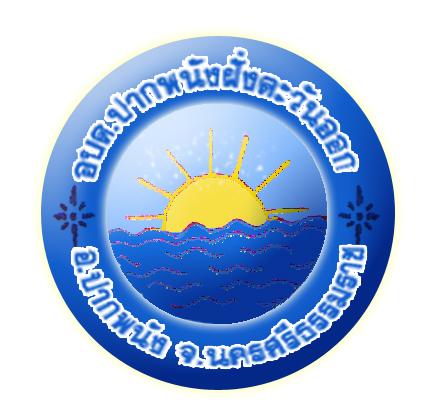 การติดตามและประเมินผลแผนพัฒนาท้องถิ่นสี่ปี (พ.ศ.๒๕61–๒๕๖4) ขององค์การบริหารส่วนตำบลปากพนังฝั่งตะวันออกอำเภอปากพนังจังหวัดนครศรีธรรมราชประจำปีงบประมาณ พ.ศ. ๒๕๖1รอบเดือนเมษายน ๒๕๖1คำนำ   ด้วยระเบียบกระทรวงมหาดไทย ว่าด้วยการจัดทำแผนพัฒนาขององค์กรปกครองส่วนท้องถิ่น พ.ศ. ๒๕๔๘    หมวด ๖ และแก้ไขเพิ่มเติม (ฉบับที่ ๒) พ.ศ. ๒๕๕๙  ข้อ ๒๙ และข้อ 30 ได้กำหนดให้มีการดำเนินการติดตามและประเมินผลแผนพัฒนาขององค์กรปกครองส่วนท้องถิ่น โดยคณะกรรมการติดตามและประเมินแผนพัฒนามีหน้าที่ดำเนินการติดตามและประเมินผลแผนพัฒนาขององค์กรปกครองส่วนท้องถิ่น  ซึ่งคณะกรรมการจะต้องดำเนินการกำหนดแนวทาง  วิธีการในการติดตามและประเมินผลแผนพัฒนา  ดำเนินการติดตามและประเมินผลแผนพัฒนา  รายงานผลและเสนอความเห็นซึ่งได้จากการติดตามและประเมินผลแผนพัฒนาต่อผู้บริหารท้องถิ่น เพื่อให้ผู้บริหาร ท้องถิ่นเสนอต่อสภาท้องถิ่นและคณะกรรมการพัฒนาท้องถิ่นพร้อมทั้งประกาศผลการติดตามและประเมินผลแผนพัฒนาให้ประชาชนในท้องถิ่นทราบในที่เปิดเผยภายในสิบห้าวันนับแต่วันรายงานผลและเสนอความเห็นดังกล่าวและต้องปิดประกาศไว้เป็นระยะเวลาไม่น้อยกว่าสามสิบวันโดยอย่างน้อยปีละสองครั้งภายในเดือนเมษายนและภายใน เดือนตุลาคมของทุกปี  ดังนั้น  เพื่อให้เป็นไประเบียบกระทรวงมหาดไทยดังกล่าว  คณะกรรมการติดตามและประเมินผลแผนพัฒนาองค์การบริหารส่วนตำบลปากพนังฝั่งตะวันออก  จึงได้ดำเนินการติดตามและประเมินผลแผนพัฒนาองค์การบริหาร        ส่วนตำบลปากพนังฝั่งตะวันออก ประจำปีงบประมาณ พ.ศ. ๒๕๖1 รอบเดือนเมษายน ๒๕๖1 (1 ตุลาคม พ.ศ.        ๒๕60 ถึง 31 มีนาคม พ.ศ. ๒๕๖1) ขึ้น  เพื่อรายงานและเสนอความเห็นที่ได้จากการติดตามให้นายกองค์การ    บริหารส่วนตำบลทราบ  คณะกรรมการหวังว่ารายงานผลการติดตามฉบับนี้จะสามารถเป็นประโยชน์อย่างยิ่งในการพัฒนาองค์การบริหารส่วนตำบล สามารถแก้ไขปัญหาให้กับประชาชนได้ และประชาชนเกิดความพึงพอใจสูงสุด        คณะกรรมการติดตามและประเมินผลแผนพัฒนา      องค์การบริหารส่วนตำบลปากพนังฝั่งตะวันออก
                                  ประกาศองค์การบริหารส่วนตำบลปากพนังฝั่งตะวันออก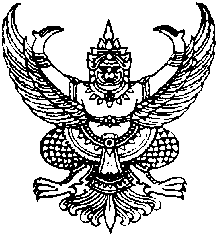 เรื่อง ประกาศผลการติดตามและประเมินผลแผนพัฒนาท้องถิ่นสี่ปี พ.ศ. ๒๕61 – ๒๕๖4 ประจำปีงบประมาณ พ.ศ. 2561 รอบเดือนเมษายน  2561 ------------------------------------------ด้วยคณะกรรมการติดตามและประเมินผลแผนพัฒนาองค์การบริหารส่วนตำบลปากพนังฝั่งตะวันออก    ได้รายงานผลและเสนอความเห็นการติดตามและประเมินผลแผนพัฒนาท้องถิ่นสี่ปี พ.ศ. ๒๕61 – ๒๕๖4 ประจำปีงบประมาณ พ.ศ. 2561 รอบเดือนเมษายน 2561 (ระหว่างเดือนตุลาคม พ.ศ.2560 – มีนาคม พ.ศ.2561)                  ขององค์การบริหารส่วนตำบลปากพนังฝั่งตะวันออกต่อผู้บริหารท้องถิ่นเพื่อให้ผู้บริหารท้องถิ่นเสนอต่อสภาท้องถิ่น           และคณะกรรมการพัฒนาไปแล้ว นั้น  		ดังนั้น เพื่อปฏิบัติให้เป็นไปตามระเบียบกระทรวงมหาดไทย ว่าด้วยการจัดทำแผนพัฒนาขององค์การปกครองส่วนท้องถิ่น พ.ศ. ๒๕๔๘  และแก้ไขเพิ่มเติม ฉบับที่ 2 พ.ศ. 2559 ข้อ ๒๙ (๓) จึงประกาศผลการติดตาม และประเมินผลแผนพัฒนาท้องถิ่นสี่ปี พ.ศ. ๒๕61 – ๒๕๖4  ประจำปีงบประมาณ พ.ศ. 2561         รอบเดือนเมษายน 2561 (ระหว่างเดือนตุลาคม พ.ศ.2560 – มีนาคม พ.ศ.2561)  ขององค์การบริหารส่วนตำบลปากพนังฝั่งตะวันออก รายละเอียดปรากฎตามเอกสารแนบท้ายประกาศนี้		จึงประกาศให้ทราบโดยทั่วกัน                                        ประกาศ ณ วันที่   26   เดือนเมษายน   พ.ศ. ๒๕61    บุญโชค  ขำปราง(นายบุญโชค  ขำปราง)    นายกองค์การบริหารส่วนตำบลปากพนังฝั่งตะวันออกส่วนที่ 1  บทนำ1. ความสำคัญของการติดตามและประเมินผล		การติดตาม (Monitoring) และ การประเมิน (Evaluation) เป็นกระบวนการที่แตกต่างกันมีจุดหมายไม่เหมือนกัน แต่กระบวนการทั้งสองมีความเกี่ยวข้องสัมพันธ์กัน และเมื่อนำแนวคิดและหลักการติดตามและประเมินผล (Monitoringand Evaluation) มาประสานใช้ด้วยกันอย่างเหมาะสม จะช่วยให้ผู้บริหารท้องถิ่น พนักงานส่วนตำบล พนักงานจ้างสมาชิกสภาท้องถิ่น  สามารถกำกับดูแล ทบทวน และพัฒนางาน พัฒนาท้องถิ่นตามแผนงาน โครงการได้อย่างมีประสิทธิภาพและประสิทธิผลการติตามและประเมินผลแผนพัฒนาท้องถิ่นสี่ปีขององค์การบริหารส่วนตำบลปากพนังฝั่งตะวันออกจึงเป็นการติดตามผลที่ให้ความสำคัญ ดังนี้		1.	ผลการปฏิบัติงานของผู้รับผิดชอบแต่ละแผนงาน โครงการเพื่อการพัฒนาองค์การบริหารส่วนตำบลปากพนังฝั่งตะวันออกหรือกิจกรรมต่าง ๆ ที่ดำเนินการหรือไม่ได้ดำเนินการตามแผนพัฒนาท้องถิ่นที่ได้กำหนดไว้หรือไม่ รวมทั้งงบประมาณในการดำเนินงาน		2.	ผลการใช้ปัจจัยหรือทรัพยากรต่าง ๆ ในการพัฒนาองค์การบริหารส่วนตำบลปากพนังฝั่งตะวันออกตรวจสอบดูว่าแผนงาน โครงการเพื่อการพัฒนาได้รับปัจจัยหรือทรัพยากรทั้งด้านปริมาณ และคุณภาพตามระยะเวลาที่กำหนดไว้หรือไม่อย่างไร		3.	ผลการดำเนินงาน ตรวจสอบดูว่าได้ผลตรงตามเป้าหมายที่กำหนดไว้หรือไม่เพียงใด มีปัญหาอุปสรรคอะไรบ้าง ทั้งในด้านการจัดทำแผนพัฒนาท้องถิ่น การดำเนินการตามแผนงานและโครงการเพื่อการพัฒนาท้องถิ่น และขั้นตอนต่าง ๆ ในการดำเนินการตามโครงการเพื่อการพัฒนาท้องถิ่น		4.	ความสำคัญของการติดตามและประเมินแผนเป็นเครื่องมือสำคัญในการทดสอบผลการดำเนินงานตามภารกิจขององค์การบริหารส่วนตำบลปากพนังฝั่งตะวันออกว่าดำเนินการได้ตามเป้าหมายที่กำหนดไว้หรือไม่ ทำให้ทราบและกำหนดทิศทางการพัฒนาได้อย่างเป็นรูปธรรมและเกิดความชัดเจนที่จะทำให้ทราบถึงจุดแข็ง (strengths) จุดอ่อน (weaknesses) โอกาส (opportunities) ปัญหาหรืออุปสรรค (threats) ของแผนพัฒนาท้องถิ่นสี่ปี (พ.ศ. 2561-2564) โครงการ กิจกรรมต่าง ๆ ซึ่งอาจเกิดจากผู้บริหารท้องถิ่น สมาชิกสภาท้องถิ่น ปลัด/รองปลัดองค์การบริหารส่วนตำบลปากพนังฝั่งตะวันออก ผู้บริหารระดับหัวหน้าสำนัก/ผู้อำนวยการกอง บุคลากรขององค์การบริหารส่วนตำบลปากพนังฝั่งตะวันออก สภาพพื้นที่และผู้มีส่วนเกี่ยวข้องเพื่อนำไปสู่การปรับปรุงแผนงาน โครงการพัฒนาให้เกิดความสอดคล้องกับสภาพพื้นแวดล้อมในสังคมภายใต้ความต้องการและความพึงพอใจของประชาชนตำบลปากพนังฝั่งตะวันออก		บทสรุปของความสำคัญก็คือ ในการไปสู่การวางแผนการพัฒนาในปีต่อ ๆ ไปเพื่อให้เกิดผลสัมฤทธิ์เชิงคุณค่าในกิจการสาธารณะมากที่สุดและเมื่อพบจุดแข็งก็ต้องเร่งรีบดำเนินการและจะต้องมีความสุขุมรอบคอบในการดำเนินการขยายโครงการ งานต่าง ๆ ที่เป็นจุดแข็งและพึงรอโอกาสในการเสริมสร้างให้เกิดจุดแข็งนี้ และเมื่อพบปัญหาและอุปสรรคก็จะต้องตั้งรับให้มั่น รอโอกาสที่จะดำเนินการและตั้งมั่นอย่างสุขุมรอบคอบพยายามลดถอยสิ่งที่เป็นปัญหาและอุปสรรค เมื่อพบจุดอ่อนต้องหยุดและถดถอยปัญหาลงให้ได้ ดำเนินการปรับปรุงให้ดีขึ้นตั้งรับให้มั่นเพื่อรอโอกาสและสุดท้ายเมื่อมีโอกาสก็จะต้องใช้พันธมิตรหรือผู้มีส่วนได้เสียในองค์การบริหารส่วนตำบลปากพนังฝั่งตะวันออกให้เกิดประโยชน์เพื่อดำเนินการขยายแผน โครงการ งานต่าง ๆ พร้อมการปรับปรุงและเร่งรีบดำเนินการ สิ่งเหล่านี้จะถูกค้นพบเพื่อให้เกิดการพัฒนาองค์การบริหารส่วนตำบลปากพนังฝั่งตะวันออกโดยการติดตามและประเมินผลซึ่งส่งผลให้เกิดกระบวนการพัฒนาอย่างเข้มแข็งและมีความยั่งยืน เป็นไปตามเป้าหมายประสงค์ที่ตั้งไว้ได้อย่างดียิ่ง2. วัตถุประสงค์ของการติดตามและประเมินผล		การติดตามและประเมินผลแผนพัฒนาท้องถิ่นสี่ปีมุ่งค้นหาแผนงาน โครงการที่ได้ดำเนินการไปแล้วว่าสิ่งใดควรดำเนินการต่อไปตามวัตถุประสงค์ของแผนงาน โครงการ หรือศึกษาระหว่างดำเนินการตามโครงการเพื่อการพัฒนาท้องนั้นว่ามีปัญหาใดควรปรับปรุงเพื่อการบรรลุเป้าหมาย ติดตามและประเมินผลแผนงาน โครงการเพื่อการพัฒนาท้องถิ่นที่ไม่ได้ดำเนินการเป็นเพราะเหตุใด เกิดปัญหาจากเรื่องใด จึงได้กำหนดเป็นวัตถุประสงค์ได้ดังนี้		1.	เพื่อเป็นเครื่องมือในการบริหารราชการท้องถิ่นขององค์การบริหารส่วนตำบลปากพนังฝั่งตะวันออกซึ่งจะช่วยตอบสนองภารกิจตามอำนาจหน้าที่ของหน่วยงาน รวมทั้งปรับปรุงการปฏิบัติงานให้ดีขึ้น มีประสิทธิภาพ และประสิทธิผล		2.	เพื่อให้ทราบความก้าวหน้าการดำเนินงานตามระยะเวลาและเป้าหมายที่กำหนดไว้ สภาพผลการดำเนินงาน ตลอดจนปัญหา อุปสรรคในการพัฒนาท้องถิ่นตามภารกิจที่ได้กำหนดไว้		3.	เพื่อเป็นข้อมูลสำหรับเร่งรัด ปรับปรุง แก้ไข ข้อบกพร่องของการดำเนินงาน โครงการ การยกเลิกโครงการที่ไม่เหมาะสมหรือหมดความจำเป็นขององค์การบริหารส่วนตำบลปากพนังฝั่งตะวันออก		4.	เพื่อทราบถึงสถานภาพการบริหารการใช้จ่ายงบประมาณขององค์การบริหารส่วนตำบลปากพนังฝั่งตะวันออก		5.	เพื่อสร้างความรับผิดชอบของผู้บริหารท้องถิ่นปลัด/รองปลัดผู้บริหารระดับสำนัก/กองทุกระดับขององค์การบริหารส่วนตำบลปากพนังฝั่งตะวันออกที่จะต้องผลักดันให้การดำเนินการตามแผนงาน โครงการต่าง ๆ เป็นไปอย่างมีประสิทธิภาพ บรรลุวัตถุประสงค์กับให้เกิดประโยชน์กับผู้มีส่วนได้เสีย ผู้มีส่วนเกี่ยวข้อง ประชาชนในตำบลปากพนังฝั่งตะวันออกหรือสังคมส่วนรวมมากที่สุด		6. เพื่อติดตามและประเมินผลการดำเนินงานตามตัวชี้วัดร้อยละความสำเร็จของปฏิบัติงานตามแผนงาน/โครงการของสำนัก/กอง/ฝ่ายต่าง ๆ ในปีงบประมาณ พ.ศ. 25613. ขั้นตอนการติดตามและประเมินผล		ระเบียบกระทรวงมหาดไทยว่าด้วยการจัดทำแผนพัฒนาขององค์การบริหารส่วนตำบลปากพนังฝั่งตะวันออก พ.ศ. 2548 และแก้ไขเพิ่มเติม (ฉบับที่ 2) พ.ศ. 2559ข้อ 29 กำหนดว่า คณะกรรมการติดตามและประเมินผลแผนพัฒนาท้องถิ่น มีอำนาจหน้าที่ ดังนี้(1) กำหนดแนวทาง วิธีการในการติดตามและประเมินผลแผนพัฒนา(2) ดำเนินการติดตามและประเมินผลแผนพัฒนา (3)รายงานผลและเสนอความเห็นซึ่งได้จากการติดตามและประเมินผลแผนพัฒนาต่อผู้บริหารท้องถิ่นเพื่อให้ผู้บริหารท้องถิ่นเสนอต่อสภาท้องถิ่น และคณะกรรมการพัฒนาท้องถิ่นพร้อมทั้งประกาศผลการติดตามและประเมินผลแผนพัฒนาให้ประชาชนในท้องถิ่นทราบในที่เปิดเผยภายในสิบห้าวันนับแต่วันรายงานผลและเสนอความเห็นดังกล่าวและต้องปิดประกาศไว้เป็นระยะเวลาไม่น้อยกว่าสามสิบวันโดยอย่างน้อยปีละสองครั้งภายในเดือนเมษายนและภายในเดือนตุลาคมของทุกปี(4) แต่งตั้งคณะอนุกรรมการหรือคณะทำงานเพื่อช่วยปฏิบัติงานตามที่เห็นสมควร			1. การดำเนินการติดตามและประเมินผล		คณะกรรมการติดตามและประเมินผลแผนพัฒนาองค์การบริหารส่วนตำบลปากพนังฝั่งตะวันออกมีจำนวน 11 คน ประกอบด้วย 	๑. นายปัญญา    นุ่นพุ่ม	สมาชิกสภาฯ					กรรมการ	๒. นายชานนท์   ซ้วนลิ่ม	สมาชิกสภาฯ					กรรมการ	๓. นายสันติ      บุญคุมรัตน์	  สมาชิกสภาฯ					กรรมการ	๔. นายนเรศ      มีแถม	ผู้แทนประชาคม	หมู่ที่ 2				กรรมการ	๕. นายทวี  	     ขาวคง	ผู้ทรงคุณวุฒิ			       		กรรมการ	๖. นายโกเมศร์   เวชสาร	ผู้แทนสำนักงานพัฒนาชุมชน อ.ปากพนัง          กรรมการ	๗. นางสาวชุติกาญจน์   ชูเผือก ผู้แทนศูนย์การศึกษานอกระบบและการศึกษาตาม					            อัธยาศัยอำเภอปากพนัง			          	กรรมการ	๘. นางมณฑา     หนูมาก	ผู้อำนวยการกองคลัง				กรรมการ	    ๙. นางอิศรารักษ์  สถิรกุล	ผู้อำนวยการกองช่าง				กรรมการ	๑๐.นายมนัส      มีคำ		ผู้ทรงคุณวุฒิ					ประธานกรรมการ	๑๑.นายภักดี     พลสังข์	ผู้แทนประชาคม หมู่ที่ 3		      รองประธานกรรมการ          			คณะกรรมการติดตามและประเมินผลแผนพัฒนาท้องถิ่นขององค์การบริหารส่วนตำบลปากพนังฝั่งตะวันออก ต้องดำเนินการให้การติดตามและประเมินผลแผนพัฒนาท้องถิ่นบรรลุวัตถุประสงค์ตามแผนพัฒนาท้องถิ่นสี่ปี ดังนี้		1.	ประชุมเพื่อกำหนดกรอบแนวทาง และวิธีการติดตามและประเมินผลแผนพัฒนาท้องถิ่น สี่ปีโดยการกำหนดกรอบ แนวทาง วิธีการ และห้วงเวลาให้เหมาะสมกับองค์การบริหารส่วนตำบลปากพนังฝั่งตะวันออก		2.	ดำเนินการติดตามและประเมินพัฒนาท้องถิ่นสี่ปีตามกรอบแนวทาง วิธีการ และห้วงเวลาที่กำหนด โดยสามารถติดตามและประเมินผลได้ตลอดระยะเวลา		3.	รายงานผลและเสนอความเห็นซึ่งได้จากการติดตามและประเมินผลแผนพัฒนาท้องถิ่นสี่ปีต่อผู้บริหารท้องถิ่นเพื่อดำเนินการต่อไป		2.	การกำหนดแนวทางและวิธีการ		คณะกรรมการติดตามและประเมินผลแผนพัฒนาท้องถิ่นขององค์การบริหารส่วนตำบลปากพนังฝั่งตะวันออกได้กำหนดการแบ่งขั้นตอนเพื่อเป็นการกำหนดแนวทางและวิธีการสำหรับการติดตามและประเมินผลแผนพัฒนาขององค์การบริหารส่วนตำบลปากพนังฝั่งตะวันออกดังนี้		2.1	การกำหนดวัตถุประสงค์และขอบเขตการติดตามและประเมินผล การติดตามยุทธศาสตร์และโครงการเพื่อการพัฒนาท้องถิ่น จะเริ่มดำเนินการศึกษาและรวบรวมข้อมูลของโครงการที่จะติดตามว่ามีวัตถุประสงค์หลักอะไร มีการกำหนดการติดตามและประเมินผลไว้หรือไม่ (ซึ่งดูได้จากการกำหนดตัวชี้วัด : KPI) ถ้ากำหนดไว้แล้วมีความชัดเจนเพียงใด ใครเป็นผู้รับผิดชอบ ใครเป็นผู้ใช้ผลการติดตาม เป็นต้น จากนั้นศึกษาว่าผู้ใช้ผลการนำผลไปใช้ประโยชน์อย่างไร เมื่อใด ข้อมูลหลักๆที่ต้องการคืออะไร ต้องการให้รายงานผลอย่างไร มีข้อเสนอแนะในการติดตามผลอย่างไร ซึ่งการศึกษาดังกล่าวอาจใช้วิธีสัมภาษณ์และ/หรือสังเกตแล้วนำผลที่ได้มากำหนดเป็นวัตถุประสงค์และขอบเขตในการติดตาม		2.2	วางแผนติดตามและประเมินผลจะนำวัตถุประสงค์และขอบเขตในการติดตามงานจาก ข้อ 2.1 มาวิเคราะห์ แล้วเขียนรายละเอียด ซึ่งประกอบด้วย ประเด็นหลักๆ คือ วัตถุประสงค์การติดตามแหล่งข้อมูล เวลาที่เก็บข้อมูล วิธีการเก็บรวบรวมข้อมูล และวิธีการวิเคราะห์ข้อมูล จากนั้นสร้างเครื่องมือซึ่งส่วนใหญ่จะเป็นแบบสัมภาษณ์หรือแบบสอบถาม กำหนดการทดลองและปรับปรุงเครื่องมือ		2.3	ดำเนินการหรือปฏิบัติตามแผนพัฒนาท้องถิ่นเป็นการดำเนินการตามวัตถุประสงค์และขั้นตอนที่ได้กำหนดไว้ ซึ่งสิ่งสำคัญที่ต้องการในชั้นนี้ คือ ข้อมูลจากแหล่งต่างๆ ดังนั้น แม้จะวางแผนพัฒนาท้องถิ่นไว้ดีและได้ข้อมูลที่มีคุณภาพเพียงใดก็ตาม แต่ถ้าในเชิงปริมาณได้น้อยก็ต้องติดตามเพิ่มจนกว่าจะได้ครบขั้นต่ำตามที่กำหนดไว้ตามแผนพัฒนาท้องถิ่น		2.4	การวิเคราะห์ข้อมูลเป็นการวิเคราะห์ตามวัตถุประสงค์ของการติดตามที่กำหนดไว้แต่ละโครงการตามตัวชี้วัดที่กำหนดไว้ โดยอาจใช้วิธีการทางสถิติพื้นฐาน เช่น การแจงนับ ค่าร้อยละ ค่าเฉลี่ย ค่าเบี่ยงเบนมาตรฐาน จำนวน เป็นต้น หรืออาจใช้การวิเคราะห์แบบ Matrix การพรรณนาเปรียบเทียบการเขียนFlow Chart การแสดงแผนภูมิแกนท์(Gantt Chart) หรืออาจใช้หลายๆวิธีประกอบกันตามความเหมาะสมของพื้นที่องค์การบริหารส่วนตำบลปากพนังฝั่งตะวันออก		2.5	รายงานตามแบบแผนพัฒนาท้องถิ่นเป็นการรายงานให้ผู้เกี่ยวข้องทราบโดยรายงานตามแบบที่กำหนดไว้ตามแผนพัฒนาท้องถิ่นทั้งนี้ การรายงานผลการติดตามแผนงานโครงการหนึ่งๆ อาจมีหลายลักษณะก็ได้ตามความเหมาะสมขององค์การบริหารส่วนตำบลปากพนังฝั่งตะวันออกในการรายงานผลการติดตามโครงการอาจเขียนเป็นรายงานเชิงเทคนิคซึ่งประกอบด้วยก็ได้ความเป็นมาของโครงการที่จะติดตามโดยสรุปวัตถุประสงค์และประโยชน์ที่คาดว่าจะได้รับจากการติดตามซึ่งจะปรากฏในส่วนที่ 2และส่วนที่ 3		2.6	รายงานผลคณะกรรมการติดตามและประเมินผลแผนพัฒนาท้องถิ่น รายงานผลและเสนอความเห็นซึ่งได้จากการติดตามและประเมินผลแผนพัฒนาขององค์การบริหารส่วนตำบลปากพนังฝั่งตะวันออกต่อผู้บริหารท้องถิ่นเพื่อให้ผู้บริหารท้องถิ่นเสนอต่อสภาท้องถิ่นและคณะกรรมการพัฒนาท้องถิ่นขององค์การบริหารส่วนตำบลปากพนังฝั่งตะวันออกโดยอย่างน้อยปีละสองครั้งภายในเดือนเมษายนและภายในเดือนตุลาคมของทุกปี		2.7	การวินิจฉัยสั่งการการนำเสนอเพื่อให้เกิดการเปลี่ยนแปลง ปรับปรุง แก้ไขที่ดีหลังจากคณะกรรมการติดตามและประเมินผลแผนพัฒนาขององค์การบริหารส่วนตำบลปากพนังฝั่งตะวันออกหรือผู้เกี่ยวข้องหรือผู้มีอำนาจในสำนัก กอง ฝ่ายต่าง ๆ ได้รับรายงานสรุปแล้วจะวินิจฉัย/สั่งการ เพื่อแก้ไขปัญหาที่ได้จากรายงานสรุป ซึ่งอาจกระทำโดยตรงหรือเสนอรายงานตามสายบังคับบัญชาก็ได้ตามความเหมาะสมต่อผู้บริหารท้องถิ่น		3.	การรายงานผล		คณะกรรมการติดตามและประเมินผลแผนพัฒนาขององค์การบริหารส่วนตำบลปากพนังฝั่งตะวันออกมีอำนาจหน้าที่ในการรายงานผลและเสนอความเห็นซึ่งได้จากการติดตามและประเมินผลแผนพัฒนาต่อผู้บริหารท้องถิ่นเพื่อให้ผู้บริหารท้องถิ่นเสนอต่อสภาท้องถิ่นและคณะกรรมการพัฒนาขององค์การบริหารส่วนตำบลปากพนังฝั่งตะวันออกโดยอย่างน้อยปีละสองครั้งภายในเดือนเมษายนและภายในเดือนตุลาคมของทุกปีขั้นตอนการรายงานผล4. เครื่องมือการติดตามและประเมินผล		เครื่องมือการติดตามและประเมินผลแผนพัฒนาท้องถิ่น(Monitoring and evaluation tools for local development plans) เป็นสิ่งของ วัสดุ  อุปกรณ์หรือเทคนิควิธีการที่คณะกรรมการติดตามและประเมินผลแผนพัฒนาองค์การบริหารส่วนตำบลปากพนังฝั่งตะวันออกใช้ในการเก็บข้อมูลการติดตามผลรวมทั้งโดยการพิจารณาเลือกใช้เครื่องมือและเทคนิควิธีการที่คณะกรรมการติดตามและประเมินผลแผนพัฒนาท้องถิ่นได้คิดสร้างไว้เพื่อใช้ในการติดตามและประเมินผล  เช่น  แบบสอบถามวัดทัศนคติมาตราส่วนประมาณค่า และวิธีการ เป็นต้น และหรือโดยการสร้างเครื่องการติดตามและประเมินผลแผนพัฒนาท้องถิ่นได้แก่แบบสอบถาม (Questionnaires) แบบสัมภาษณ์  (Interview) และแบบสังเกตการณ์  (Observation) เป็นต้น  โดยอาศัยสภาพพื้นที่ทั่วไป อำนาจหน้าที่ ภารกิจขององค์การบริหารส่วนตำบลปากพนังฝั่งตะวันออกรวมถึงผู้มีส่วนได้เสียในท้องถิ่นรวมทั้งเกณฑ์มาตรฐาน แบบต่าง ๆ ที่ได้กำหนดขึ้นหรือการนำไปทดลองใช้เพื่อปรับปรุงแก้ไขแล้ว  จึงนำเครื่องมือการติดตามและประเมินผลแผนพัฒนาท้องถิ่นไปใช้ในการปฏิบัติงานจริงหรือภาคสนาม  ดำเนินการสำรวจและเก็บข้อมูล วิเคราะห์ข้อมูล สรุปข้อมูลที่เป็นจริงต่อไป 		1. กรอบและแนวทางในการติดตามและประเมินผล		คณะกรรมการติดตามและประเมินผลแผนพัฒนาท้องถิ่นขององค์การบริหารส่วนตำบลปากพนังฝั่งตะวันออกกำหนดกรอบและแนวทางในการติดตามและประเมินผล ดังนี้				1.1	กำหนดกรอบเวลา (Time&TimeFrame) โดยกำหนดกรอบระยะเวลา ดังนี้				1) ประชุมคณะกรรมการติดตามและประเมินผลแผนพัฒนาท้องถิ่นขององค์การบริหารส่วนตำบลปากพนังฝั่งตะวันออก 				2) สรุปผลการติดตามและประเมินผล				3) รายงานผลและเสนอความเห็นซึ่งได้จากการติดตามและประเมินผลแผนพัฒนาต่อผู้บริหารท้องถิ่นภายในวันที่ 15 เมษายน และภายในวันที่ 15 ตุลาคม เพื่อให้ผู้บริหารท้องถิ่นเสนอสภาท้องถิ่นภายในระยะเวลาที่กำหนด		1.2	ความสอดคล้อง (Relevance) เป็นความสอดคล้องของยุทธศาสตร์ แผนงาน โครงการ (หรือผลผลิต) ที่ได้กำหนดขึ้นมีความสอดคล้องและนำไปกำหนดเป็นวิสัยทัศน์ขององค์การบริหารส่วนตำบลปากพนังฝั่งตะวันออก		1.3	ความเพียงพอ  (Adequacy) กำหนดทรัพยากรสำหรับการดำเนินการติดตามและประเมินผลประกอบด้วยคน เงิน วัสดุ อุปกรณ์ เครื่องมือในการปฏิบัติงานตามศักยภาพโดยนำเครื่องมือที่มีอยู่จริงในองค์การบริหารส่วนตำบลปากพนังฝั่งตะวันออกมาปฏิบัติงาน		1.4	ความก้าวหน้า (Progress) กรอบของความก้าวหน้าแผนงาน โครงการต่าง ๆ จะวัดจากรายการที่เป็นโครงการในรอบ 4 ปี วัดได้จากช่องปีงบประมาณและที่ผ่านมา โครงการที่ต่อเนื่องจากปีงบประมาณที่ผ่านมา		1.5	ประสิทธิภาพ (Efficiency)เป็นการติดตามและประเมินผลความสัมพันธ์กันระหว่างผลผลิตหรือผลที่ได้รับจริงกับทรัพยากรที่ถูกใช้ไปในการพัฒนาท้องถิ่นขององค์การบริหารส่วนตำบลปากพนังฝั่งตะวันออกซึ่งสามารถวัดได้ในเชิงปริมาณ ขนาด ความจุ พื้นที่ จำนวน ระยะเวลา เป็นต้น		1.6	ประสิทธิผล (Effectiveness) เป็นผลที่ได้จากประสิทธิภาพทำให้เกิดผลลัพธ์และผลผลิต (Outcome and Output) ซึ่งสามารถวัดได้ในเชิงปริมาณและเชิงคุณภาพหรือวัดได้เฉพาะเชิงคุณภาพ ซึ่งวัดเป็นความพึงพอใจหรือสิ่งที่ประชาชนชื่นชอบหรือการมีความสุข เป็นต้น		กำหนดแนวทางการวิเคราะห์สภาพแวดล้อมการติดตามและประเมินผลมีความจำเป็นที่จะต้องวิเคราะห์สภาพแวดล้อมขององค์การบริหารส่วนตำบลปากพนังฝั่งตะวันออกทั้งในระดับหมู่บ้านและระดับตำบลและอาจรวมถึงอำเภอและจังหวัดด้วย เพราะว่ามีความสัมพันธ์และปฏิสัมพันธ์ในเชิงการพัฒนาท้องถิ่นแบบองค์รวมของจังหวัดเดียวกัน 		2. ระเบียบ วิธีในการติดตามและประเมินผล		คณะกรรมการติดตามและประเมินผลแผนพัฒนาท้องถิ่นขององค์การบริหารส่วนตำบลปากพนังฝั่งตะวันออกกำหนดระเบียบ วิธีในการติดตามและประเมินผล ดังนี้		2.1	ระเบียบในการติดตามและประเมินผลแผนพัฒนา ระเบียบวิธีในการติดตามและประเมินผลมีองค์ประกอบใหญ่ๆ ที่สำคัญ 3 ประการ คือ 			  1) ผู้เข้าร่วมติดตามและประเมินผล 				2) เครื่องมือ 				3) กรรมวิธีหรือวิธีการต่าง ๆ		2.2	วิธีในการติดตามและประเมินผลแผนพัฒนา 				1) การออกแบบการติดตามและประเมินผล การออกแบบเพื่อการติดตามและประเมินผลแผนพัฒนามีเป้าหมายเพื่อมุ่งตอบปัญหาการติดตามและประเมินผลได้อย่างตรงประเด็น อธิบายหรือควบคุมความผันแปรของโครงการเพื่อการพัฒนาท้องถิ่นที่จะเกิดขึ้นได้				2) การสำรวจ (survey)เป็นการรวบรวมข้อมูลจากบันทึกหรือทะเบียนที่ผู้รับผิดชอบโครงการจัดทำไว้แล้ว หรืออาจเป็นข้อมูลที่คณะกรรมการติดตามและประเมินผลต้องจดบันทึก (record) สังเกต(observe) หรือวัด (measurement) โดยคณะกรรมการติดตามและประเมินผลจะดำเนินการในพื้นที่จากผู้มีส่วนเกี่ยวข้อง เจ้าหน้าที่บุคลากรขององค์การบริหารส่วนตำบลปากพนังฝั่งตะวันออกเป็นข้อมูลที่มีอยู่ตามธรรมชาติ พฤติกรรม ความต้องการ ซึ่งศึกษาได้โดยวิธีการสังเกตและสามารถวัดได้		3. กำหนดเครื่องมือที่ใช้ในการติดตามและประเมินผล 		คณะกรรมการติดตามและประเมินผลแผนพัฒนาท้องถิ่นขององค์การบริหารส่วนตำบลปากพนังฝั่งตะวันออกกำหนดเครื่องมือที่ใช้ในการติดตามและประเมินผลดังนี้		3.1	การทดสอบและการวัด (Tests & Measurements) วิธีการนี้จะทำการทดสอบและวัดผล เพื่อดูระดับการเปลี่ยนแปลง ซึ่งรวมถึงแบบทดสอบต่างๆ การประเมินการปฏิบัติงาน และแนวทางการวัด จะใช้เครื่องมือใดในการทดสอบและการวัดนั้นเป็นไปตามความเหมาะสมของโครงการพัฒนาท้องถิ่น เช่น การทดสอบและการวัดโครงการก่อสร้างถนนลาดยางชนิดแอลฟัลท์ติกคอนกรีตหมู่ที่ 6(จะใช้การทดสอบและการวัดอย่างไร) โครงการจัดงานประเพณีวันมาฆบูชา(จะใช้การทดสอบและการวัดอย่างไร) เป็นต้น		3.2	การสัมภาษณ์ (Interviews) อาจเป็นการสัมภาษณ์เดี่ยว หรือกลุ่มก็ได้ การสัมภาษณ์เป็นการยืนยันว่า ผู้มีส่วนเกี่ยวข้อง ผู้ได้รับผลกระทบมีความเกี่ยวข้องและได้รับผลกระทบในระดับใด  โดยทั่วไปการสัมภาษณ์ถูกแบ่งออกเป็น 2 ประเภท คือ การสัมภาษณ์แบบเป็นทางการหรือกึ่งทางการ (formal or semi-formal interview) ซึ่งใช้แบบสัมภาษณ์แบบมีโครงสร้าง (structure interviews) ดำเนินการสัมภาษณ์ และการสัมภาษณ์แบบไม่เป็นทางการ (informal interview) ซึ่งคล้ายๆ กับการพูดสนทนาอย่างไม่มีพิธีรีตอง ไม่เคร่งครัดในขั้นตอน			3.3	การสังเกต (Observations) คณะกรรมการติดตามและประเมินผลแผนพัฒนาองค์การบริหารส่วนตำบลปากพนังฝั่งตะวันออกใช้การสังเกตเพื่อเฝ้าดูว่ากำลังเกิดอะไรขึ้นกับการพัฒนาท้องถิ่นขององค์การบริหารส่วนตำบลปากพนังฝั่งตะวันออกมีการบันทึกการสังเกต แนวทางในการสังเกต และกำหนดการดำเนินการสังเกต (1) การสังเกตแบบมีส่วนร่วม (Participant observation) เป็นวิธีการสังเกตที่คณะกรรมการติดตามและประเมินผลเข้าไปใช้ชีวิตร่วมกับประชาชาชนในหมู่บ้านหรือตัวบุคคล ชุมชนมีกิจกรรมร่วมกัน(2) การสังเกตแบบไม่มีส่วนร่วม (Non-participant observation) หรือการสังเกตโดยตรง (Direct observation) เป็นการสังเกต บันทึกลักษณะทางกายภาพ โครงสร้าง และความสัมพันธ์ของผู้มีส่วนได้เสียในองค์การบริหารส่วนตำบลปากพนังฝั่งตะวันออก		3.4	การสำรวจ (surveys) ในที่นี่หมายถึง การสำรวจเพื่อประเมินความคิดเห็น การรับรู้  ทัศนคติความพึงพอใจ ความจำเป็น ความต้องการของประชาชนในตำบลปากพนังฝั่งตะวันออกคณะกรรมการติดตามและประเมินผลแผนพัฒนาองค์การบริหารส่วนตำบลปากพนังฝั่งตะวันออกจะมีการบันทึกการสำรวจ และทิศทางการสำรวจไว้เป็นหลักฐาน		3.5	เอกสาร (Documents) การติดตามและประเมินผลยุทธศาสตร์และโครงการมีความจำเป็นอย่างยิ่งที่จะต้องใช้เอกสาร ซึ่งเป็นเอกสารที่เกี่ยวข้องกับยุทธศาสตร์การพัฒนา ปัญหาความต้องการของประชาชนในท้องถิ่น สาเหตุของปัญหา แนวทางการแก้ไขปัญหาหรือแนวทางการพัฒนา ตลอดจนเป้าประสงค์ค่าเป้าหมายกลยุทธ์แผนงานผลผลิตหรือโครงการ วิสัยทัศน์ขององค์การบริหารส่วนตำบลปากพนังฝั่งตะวันออก5. ประโยชน์ของการติดตามและประเมินผล		การติดตามและประเมินผลมีประโยชนที่สำคัญคือ การนำไปใช้แก้ไขปัญหาต่าง ๆ ระหว่างดำเนินโครงการ รองลงมาคือนำไปใช้สำหรับวางแผนการจัดทำแผนพัฒนาท้องถิ่นสี่ปีในอนาคต ประโยชน์ต่าง ๆ แยกเป็นหัวข้อได้ดังนี้		1.	ได้ทราบถึงสถานภาพและสถานการณ์ต่าง ๆ ของการจัดทำแผนพัฒนาท้องถิ่นและการดำเนินการตามโครงการซึ่งจะทำให้วิธีการปฏิบัติดำเนินการไปแนวทางเดียวกัน 		2.	ได้ทราบถึงข้อดี ข้อเสีย ข้อบกพร่องต่าง ๆ ตลอดจนปัจจัยที่ทำให้แผนพัฒนาท้องถิ่นสี่ปีและการดำเนินการตามโครงการพัฒนาท้องถิ่นมีปัญหา ทำให้สามารถแก้ไขได้ทุกจุด ตรงเป้าหมายอย่างทันท่วงที ทั้งในปัจจุบันและอนาคต		3.	ช่วยให้การใช้ทรัพยากรต่างๆ เกิดความประหยัด คุ้มค่าไม่เสียประโยชน์ ประหยัดเวลา งบประมาณ และทรัพยากรในการดำเนินโครงการพัฒนาท้องถิ่น		4.	สามารถเก็บรวมรวม วิเคราะห์ข้อมูลต่าง ๆ ที่เกี่ยวกับรายละเอียด ความต้องการ สภาพปัญหาต่าง ๆ ที่จะนำไปจัดทำเป็นโครงการเพื่อพัฒนาท้องถิ่น เพื่อนำเสนอโครงการในเชิงสถิติหรือข้อมูลที่เป็นจริง ทำให้ได้รับความเชื่อถือและการยอมรับจากประชาชน ผู้มีส่วนได้เสีย หน่วยงานราชการ รัฐวิสาหกิจ องค์กรต่าง ๆ		5.	กระตุ้นให้ผู้ปฏิบัติงานและผู้เกี่ยวข้องกับการพัฒนาท้องถิ่น การจัดทำโครงการและรับผิดชอบโครงการ มีความสำนึกต่อหน้าที่ความรับผิดชอบ และกระตือรือร้นในการแก้ไข ตลอดจนปรับปรุงรายละเอียด เนื้อหา ข้อมูลให้เป็นปัจจุบันเสมอ		6.	การวินิจฉัย สั่งการ ผู้บริหารท้องถิ่น ปลัด/รองปลัด ผู้บริหารระดับสำนัก/กอง/ฝ่ายต่าง ๆ ขององค์การบริหารส่วนตำบลปากพนังฝั่งตะวันออกสามารถวินิจฉัย สั่งการได้อย่างถูกต้อง ชัดเจน รัดกุมมีเหตุมีผลในการพัฒนาท้องถิ่นให้สอดคล้องกับสภาพความเป็นจริงและตามอำนาจหน้าที่นอกจากนี้ยังสามารถกำหนดมาตรการต่าง ๆ สำหรับการปรับปรุงแก้ไขและป้องกันความผิดพลาดที่จะเกิดขึ้นได้ 		7.	ทำให้ภารกิจต่าง ๆ ของบุคลากรในองค์การบริหารส่วนตำบลปากพนังฝั่งตะวันออกแต่ละคน แต่ละสำนัก/กอง/ฝ่ายต่าง ๆ มีความสอดคล้องกัน ประสานการทำงานให้เป็นองค์รวมของหน่วยงาน ทำให้เป้าหมายขององค์การบริหารส่วนตำบลปากพนังฝั่งตะวันออกเกิดความสำเร็จตามเป้าหมายหลัก มีความสอดคล้องและเกิดประสิทธิภาพและประสิทธิผลส่วนที่ 2 การติดตามและประเมินผล1.	สรุปผลการติดตามและประเมินผล ปีงบประมาณ พ.ศ. 2559-2560			1.1	ยุทธศาสตร์การพัฒนา ปีงบประมาณ พ.ศ. 2559-2563			1.1.1	แผนยุทธศาสตร์การพัฒนาองค์การบริหารส่วนตำบลปากพนังฝั่งตะวันออกเป็นแผนยุทธศาสตร์ที่กำหนดระยะเวลา 5 ปี พ.ศ. 2559- 2563 ซึ่งเป็นแผนพัฒนาเศรษฐกิจและสังคมขององค์การบริหารส่วนตำบลปากพนังฝั่งตะวันออกที่กำหนดยุทธศาสตร์และแนวทางการพัฒนาขององค์การบริหารส่วนตำบลปากพนังฝั่งตะวันออกซึ่งแสดงถึงวิสัยทัศน์พันธกิจและจุดมุ่งหมายเพื่อการพัฒนาในอนาคตโดยสอดคล้องกับแผนพัฒนาเศรษฐกิจและสังคมแห่งชาติแผนการบริหารราชการแผ่นดินยุทธศาสตร์การพัฒนาจังหวัดนครศรีธรรมราช อำเภอปากพนัง			1.1.2	แผนยุทธศาสตร์การพัฒนาองค์การบริหารส่วนตำบลปากพนังฝั่งตะวันออกมีรายละเอียด ดังนี้				1)	ยุทธศาสตร์ ประกอบด้วย							ยุทธศาสตร์ที่ 1	การพัฒนาด้านโครงสร้างพื้นฐาน							ยุทธศาสตร์ที่ 2	การพัฒนาคนและสังคม							ยุทธศาสตร์ที่ 3	การพัฒนาเศรษฐกิจ							ยุทธศาสตร์ที่ 4	การพัฒนาทรัพยากรธรรมชาติและสิ่งแวดล้อม				          ยุทธศาสตร์ที่ 5	การพัฒนาการเมืองการปกครองการบริหารจัดการองค์กรภายใต้ ระบบธรรมาภิบาล				2)	พันธกิจประกอบด้วย			พันธกิจที่ 1ปรับปรุงและพัฒนาระบบคมนาคมขนส่งระบบสาธารณูปโภคให้ได้มาตรฐานมีประสิทธิภาพและเพียงพอต่อความต้องการของประชาชน  						  พันธกิจที่ 2 ปรับปรุงและพัฒนาระบบการศึกษาสาธารณสุขตลอดจนอนุรักษ์และพัฒนาศิลปวัฒนธรรมอันดีงามและภูมิปัญญาท้องถิ่น							 พันธกิจที่ 3 ให้ความช่วยเหลือผู้พิการ ผู้สูงอายุ ผู้ป่วยเอดส์ สตรี เด็ก เยาวชนตลอดจนผู้ด้อยโอกาสทางสังคม			         พันธกิจที่ 4 ส่งเสริมและพัฒนาศักยภาพของคน ในครอบครัวและชุมชนให้เข้มแข็ง สามารถพึ่งพาตนเองได้ตามแนวทางเศรษฐกิจพอเพียง			         พันธกิจที่ 5 พัฒนาเศรษฐกิจและส่งเสริมการลงทุนและเพิ่มประสิทธิภาพในการจัดการด้านการท่องเที่ยว			         พันธกิจที่ 6 การจัดการทรัพยากรธรรมชาติและสิ่งแวดล้อมที่ดีเพื่อการพัฒนาที่ยั่งยืน          พันธกิจที่ 7 สร้างระบบการบริหารจัดการที่ดีโดยให้ประชาชนมีส่วนร่วมในกาตัดสินใจการวางแผนพัฒนาตลอดจนการตรวจสอบการทำงานขององค์การบริหารส่วนตำบล         พันธกิจที่ 8 ดูแล รักษาให้ชุมชนมีความเป็นระเบียบเรียบร้อยตลอดจนประชาชนมีความปลอดภัยในชีวิตและทรัพย์สิน				3)	จุดมุ่งหมายเพื่อการพัฒนาในอนาคต ประกอบด้วย					จุดมุ่งหมายที่ 1	การคมนาคมขนส่งมีความสะดวกขึ้นตลอดจนระบบสาธารณูปโภค สาธารณูปการเพียงพอและทั่วถึง				จุดมุ่งหมายที่ 2	ประชาชนมีระดับคุณภาพการศึกษาที่สูงขึ้น มีจิตสำนึกและตระหนักถึงการอนุรักษ์และพัฒนาศิลปวัฒนธรรมและภูมิปัญญาท้องถิ่น				จุดมุ่งหมายที่ 3  ผู้พิการ ผู้สูงอายุ ผู้ป่วยเอดส์สตรี เด็ก เยาวชน ตลอดจนผู้ด้อยโอกาสทางสังคมได้รับการช่วยเหลือและดูแลอย่างทั่วถึงจุดมุ่งหมายที่ 4 ประชาชนดำเนินชีวิตตามแนวเศรษฐกิจพอเพียงจุดมุ่งหมายที่ 5 ประชาชนอยู่ดีกินดี มีรายได้เพิ่มและมีอาชีพมั่นคงจุดมุ่งหมายที่ 6 พัฒนาและฟื้นฟูแหล่งท่องเที่ยวอย่างยั่งยืนจุดมุ่งหมายที่ 7 ทรัพยากรธรรมชาติและสิ่งแวดล้อมได้รับการพัฒนาอย่างยั่งยืน				จุดมุ่งหมายที่ 8 การบริหารจัดการมีประสิทธิภาพตามแนวทางธรรมาภิบาลตลอดจนการมีส่วนร่วมของประชาชนในการพัฒนาท้องถิ่น				4)	แนวทางการพัฒนาท้องถิ่น ประกอบด้วย						แนวทางการพัฒนาที่ ๑ ก่อสร้างปรับปรุงบำรุงรักษาถนน ทางเท้า ทางระบายน้ำ        แนวทางการพัฒนาที่ ๒ ขุดลอกคลอง/สระน้ำ แหล่งน้ำ        แนวทางการพัฒนาที่ ๓ ก่อสร้างปรับปรุง ติดตั้ง บำรุงรักษาระบบประปา บ่อบาดาล        แนวทางการพัฒนาที่ ๔ พัฒนาระบบการสื่อสาร โทรคมนาคมและการไฟฟ้า        แนวทางการพัฒนาที่ ๕ พัฒนาปรับปรุง บำรุงรักษา ระบบการจราจร การจัดทำป้ายชื่อถนน ตรอก ซอย สถานที่สำคัญ       แนวทางการพัฒนาที่ 6  ส่งเสริมและสนับสนุนการพัฒนาด้านคุณภาพการศึกษา       แนวทางการพัฒนาที่ 7 ส่งเสริมสนับสนุนการพัฒนาด้านสาธารณสุข       แนวทางการพัฒนาที่ 8 จัดระเบียบชุมชน สังคมและการรักษาความสงบเรียบร้อยตลอดจนการป้องกันและบรรเทาสาธารณภัยต่างๆ      แนวทางการพัฒนาที่ 9 ส่งเสริมสนับสนุนการพัฒนาด้านการกีฬานันทนาการและการออกกำลังกาย      แนวทางการพัฒนาที่ 10 ส่งเสริมอนุรักษ์ฟื้นฟูกิจกรรมด้านศาสนา ศิลปวัฒนธรรมจารีตประเพณีและภูมิปัญญาท้องถิ่น      แนวทางการพัฒนาที่ 11 ส่งเสริม สนับสนุนสวัสดิการและสังคมสงเคราะห์      แนวทางการพัฒนาที่ 12พัฒนาและส่งเสริมอาชีพให้แก่ประชาชนหรือกลุ่มอาชีพต่างๆ      แนวทางการพัฒนาที่ 13พัฒนาแหล่งท่องเที่ยว เส้นทางคมนาคมและสิ่งอำนวยความสะดวกเพิ่มขึ้น     แนวทางการพัฒนาที่ 14 อบรมและสร้างจิตสำนึกในการอนุรักษ์ทรัพยากรธรรมชาติและสิ่งแวดล้อม     แนวทางการพัฒนาที่ 15บำบัดและฟื้นฟูทรัพยากรธรรมชาติและสิ่งแวดล้อม     แนวทางการพัฒนาที่ 16 พัฒนาแหล่งที่อยู่อาศัยของสัตว์น้ำและอนุรักษ์ทรัพยากรบริเวณชายฝั่งทะเล    แนวทางการพัฒนาที่ 17 ส่งเสริมและอนุรักษ์การปลูกต้นไม้หรือปลูกป่าเพื่อเพิ่มพื้นที่สีเขียวให้ท้องถิ่น อนุรักษ์ฟื้นฟูป่าต้นน้ำป่าพรุป่าในที่ราบและป่าชายเลน				5)	วิสัยทัศน์									ชุมชนเข้มแข็ง  การศึกษาทันสมัย  สิ่งแวดล้อมไร้มลพิษ  ยึดเศรษฐกิจพอเพียง				1.2	แผนพัฒนาสามปี ปีงบประมาณ พ.ศ. 2558-2560					  1.2.1	การดำเนินงานตามแผนพัฒนาสามปี พ.ศ. 2558-2560(เฉพาะปี พ.ศ. 2558)					1.2.2 การดำเนินงานตามแผนพัฒนาสามปี พ.ศ. 2559-2561(เฉพาะปี พ.ศ. 2559)				1.2.3 การดำเนินงานตามแผนพัฒนาสามปี พ.ศ. 2560-2562(เฉพาะปี พ.ศ. 2560)					1.3	 ผลการดำเนินงานตามงบประมาณที่ได้รับและการเบิกจ่ายงบประมาณในปีงบประมาณ พ.ศ. 2558-2560					1.3.1	โครงการเพื่อการพัฒนาท้องถิ่นที่ไม่ได้ดำเนินการจริง								1) ปีงบประมาณ พ.ศ. 2558														2) ปีงบประมาณ พ.ศ. 2559					3) ปีงบประมาณ พ.ศ. 2560   - ไม่มี –						1.3.2 โครงการเพื่อการพัฒนาท้องถิ่นที่ได้ดำเนินการจริง							1) ปีงบประมาณ พ.ศ. 2558									2) ปีงบประมาณ พ.ศ. 2559								3) ปีงบประมาณ พ.ศ. 2560								5) สรุปโครงการเพื่อการพัฒนาท้องถิ่นที่ไม่ได้ดำเนินการและได้ดำเนินการจริง ปีงบประมาณ พ.ศ. 2558-2560			2. การติดตามและประเมินผลยุทธศาสตร์ ปีงบประมาณ พ.ศ. 2561			2.1 	เดือนตุลาคม 2560-31 มีนาคม 2561				2.1.1	ความสัมพันธ์ระหว่างแผนพัฒนาระดับมหภาค					แผนพัฒนาระดับมหภาค ประกอบด้วย ยุทธศาสตร์ชาติ 20 ปี แผนพัฒนาเศรษฐกิจและสังคมแห่งชาติ ฉบับที่ 12 ยุทธศาสตร์กลุ่มจังหวัด ยุทธศาสตร์การพัฒนาจังหวัดนครศรีธรรมราช ยุทธศาสตร์การพัฒนาของ อปท. ในเขตจังหวัดนครศรีธรรมราช ยุทธศาสตร์การพัฒนาขององค์การบริหารส่วนตำบลปากพนังฝั่งตะวันออก					1) ยุทธศาสตร์การพัฒนาโครงสร้างพื้นฐานขององค์การบริหารส่วนตำบลปากพนังฝั่งตะวันออกมีความสอดคล้องกับยุทธศาสตร์ชาติ 20 ปีได้แก่ยุทธศาสตร์ด้านการสร้างความสามารถในการแข่งขันคล้องกับแผนพัฒนาเศรษฐกิจและสังคมแห่งชาติ ฉบับที่ 12 ยุทธศาสตร์ด้านวิทยาศาสตร์เทคโนโลยีการวิจัยและนวัตกรรม,ยุทธศาสตร์การสร้างความเข้มแข็งทางเศรษฐกิจและแข่งขันได้อย่างยั่งยืน,ยุทธศาสตร์ด้านการเติบโตที่เป็นมิตรกับสิ่งแวดล้อมและการพัฒนาอย่างยั่งยืน,ยุทธศาสตร์การพัฒนาภาคเมืองและพื้นที่เศรษฐกิจซึ่งกำหนดให้องค์การบริหารส่วนตำบลปากพนังฝั่งตะวันออกดำเนินการในเรื่องโครงสร้างพื้นฐานซึ่งสอดคล้องกับยุทธศาสตร์กลุ่มจังหวัดที่ 2การพัฒนาการท่องเที่ยวนานาชาติบนฐานทรัพยากรและเอกลักษณ์ของพื้นที่และยุทธศาสตร์การพัฒนาจังหวัดนครศรีธรรมราชที่ 2และ4 การพัฒนาการท่องเที่ยวบนพื้นฐานธรรมะ ธรรมชาติและศิลปะวัฒนธรรมและพัฒนาคน ชุมชนและสังคมให้น่าอยู่ เข้มแข็ง มั่นคงตามปรัชญาเศรษฐกิจพอเพียง ที่ได้กำหนดเป็นเป้าประสงค์ว่าการคมนาคมขนส่งมีความสะดวกขึ้นตลอดจนระบบสาธารณูปโภคสาธารณูปการเพียงพอและทั่วถึง ตามยุทธศาสตร์การพัฒนาของ อปท.ในเขตจังหวัดนครศรีธรรมราชที่ 4 การพัฒนาโครงสร้างพื้นฐาน ซึ่งองค์การบริหารส่วนตำบลปากพนังฝั่งตะวันออกได้กำหนดให้ยุทธศาสตร์ขององค์การบริหารส่วนตำบลปากพนังฝั่งตะวันออกสอดคล้องเชื่อมโยงกันในประเด็นยุทธศาสตร์ดังกล่าว 						2) ยุทธศาสตร์การพัฒนาคนและสังคมขององค์การบริหารส่วนตำบลปากพนังฝั่งตะวันออกมีความสอดคล้องกับยุทธศาสตร์ชาติ 20 ปีได้แก่ยุทธศาสตร์ด้านการสร้างการเติบโตบนคุณภาพชีวิตที่เป็นมิตรกับสิ่งแวดล้อมคล้องกับแผนพัฒนาเศรษฐกิจและสังคมแห่งชาติ ฉบับที่ 12 ยุทธศาสตร์ด้านการพัฒนาโครงการพื้นฐานและระบบโลจิสติกส์,ยุทธศาสตร์การพัฒนาภาคเมืองและพื้นที่เศรษฐกิจซึ่งกำหนดให้องค์การบริหารส่วนตำบลปากพนังฝั่งตะวันออกดำเนินการในเรื่องโครงสร้างพื้นฐานซึ่งสอดคล้องกับยุทธศาสตร์กลุ่มจังหวัดที่ 2การพัฒนาการท่องเที่ยวนานาชาติบนฐานทรัพยากรและเอกลักษณ์ของพื้นที่และยุทธศาสตร์การพัฒนาจังหวัดนครศรีธรรมราชที่ 4 พัฒนาคน ชุมชนและสังคมให้น่าอยู่ เข้มแข็ง มั่นคงตามปรัชญาเศรษฐกิจพอเพียง ที่ได้กำหนดเป็นเป้าประสงค์ว่าประชาชนมีระดับการศึกษาที่สูงขึ้น,ช่วยเหลือผู้ด้อยโอกาสทางสังคม ตามยุทธศาสตร์การพัฒนาของ อปท.ในเขตจังหวัดนครศรีธรรมราชที่ 4 การพัฒนาสังคมและคุณภาพชีวิต ซึ่งองค์การบริหารส่วนตำบลปากพนังฝั่งตะวันออกได้กำหนดให้ยุทธศาสตร์ขององค์การบริหารส่วนตำบลปากพนังฝั่งตะวันออกสอดคล้องเชื่อมโยงกันในประเด็นยุทธศาสตร์ดังกล่าว						3)  ยุทธศาสตร์การพัฒนาเศรษฐกิจขององค์การบริหารส่วนตำบลปากพนังฝั่งตะวันออกมีความสอดคล้องกับยุทธศาสตร์ชาติ 20 ปีได้แก่ยุทธศาสตร์การพัฒนาและเสริมสร้างศักยภาพคนคล้องกับแผนพัฒนาเศรษฐกิจและสังคมแห่งชาติ ฉบับที่ 12 ยุทธศาสตร์การเสริมสร้างและพัฒนาศักยภาพทุนมนุษย์,ยุทธศาสตร์การพัฒนาภาคเมืองและพื้นที่เศรษฐกิจซึ่งกำหนดให้องค์การบริหารส่วนตำบลปากพนังฝั่งตะวันออกดำเนินการในเรื่องโครงสร้างพื้นฐานซึ่งสอดคล้องกับยุทธศาสตร์กลุ่มจังหวัดที่ 2การพัฒนาการท่องเที่ยวนานาชาติบนฐานทรัพยากรและเอกลักษณ์ของพื้นที่,และยุทธศาสตร์การพัฒนาจังหวัดนครศรีธรรมราชที่ 1 2และ3 การบริหารจัดการเกษตรและอุตสาหกรรมสู่มาตรฐานครบวงจรและเป็นมิตรกับสิ่งแวดล้อม,บริหารจัดการทรัพยากรธรรมชาติและสิ่งแวดล้อมอย่างยั่งยืนที่ได้กำหนดเป็นเป้าประสงค์ว่าประชาชนดำเนินชีวิตตามแนวเศรษฐกิจพอเพียง ตามยุทธศาสตร์การพัฒนาของ อปท.ในเขตจังหวัดนครศรีธรรมราชที่ 1 การพัฒนาเศรษฐกิจซึ่งองค์การบริหารส่วนตำบลปากพนังฝั่งตะวันออกได้กำหนดให้ยุทธศาสตร์ขององค์การบริหารส่วนตำบลปากพนังฝั่งตะวันออกสอดคล้องเชื่อมโยงกันในประเด็นยุทธศาสตร์ดังกล่าว					                           					 4) ยุทธศาสตร์การพัฒนาทรัพยากรธรรมชาติและสิ่งแวดล้อมขององค์การบริหารส่วนตำบลปากพนังฝั่งตะวันออกมีความสอดคล้องกับยุทธศาสตร์ชาติ 20 ปีได้แก่ยุทธศาสตร์ด้านการสร้างความสามารถในการแข่งขันคล้องกับแผนพัฒนาเศรษฐกิจและสังคมแห่งชาติ ฉบับที่ 12 ยุทธศาสตร์ด้านการเติบโตที่เป็นมิตรกับสิ่งแวดล้อมและการพัฒนาอย่างยั่งยืนซึ่งกำหนดให้องค์การบริหารส่วนตำบลปากพนังฝั่งตะวันออกดำเนินการในเรื่องโครงสร้างพื้นฐานซึ่งสอดคล้องกับยุทธศาสตร์กลุ่มจังหวัดที่ 2การพัฒนาการท่องเที่ยวนานาชาติบนฐานทรัพยากรและเอกลักษณ์ของพื้นที่และยุทธศาสตร์การพัฒนาจังหวัดนครศรีธรรมราชที่ การบริหารจัดการทรัพยากรธรรมชาติและสิ่งแวดล้อมอย่างยั่งยืนที่ได้กำหนดเป็นเป้าประสงค์ว่าทรัพยากรธรรมชาติและสิ่งแวดล้อมเพียงพอและทั่วถึง ตามยุทธศาสตร์การพัฒนาของ อปท.ในเขตจังหวัดนครศรีธรรมราชที่ 4 การบริหารจัดการทรัพยากรธรรมชาติสิ่งแวดล้อมและพลังงาน ซึ่งองค์การบริหารส่วนตำบลปากพนังฝั่งตะวันออกได้กำหนดให้ยุทธศาสตร์ขององค์การบริหารส่วนตำบลปากพนังฝั่งตะวันออกสอดคล้องเชื่อมโยงกันในประเด็นยุทธศาสตร์ดังกล่าว						5) ยุทธศาสตร์การพัฒนาการเมืองการปกครองการบริหารจัดการองค์กรภายใต้ระบบธรรมาภิบาลขององค์การบริหารส่วนตำบลปากพนังฝั่งตะวันออกมีความสอดคล้องกับยุทธศาสตร์ชาติ 20 ปีได้แก่ยุทธศาสตร์ด้านการสร้างการเติบโตบนคุณภาพชีวิตที่เป็นมิตรกับสิ่งแวดล้อมคล้องกับแผนพัฒนาเศรษฐกิจและสังคมแห่งชาติ ฉบับที่ 12 ยุทธศาสตร์การพัฒนาภาคเมืองและพื้นที่เศรษฐกิจซึ่งกำหนดให้องค์การบริหารส่วนตำบลปากพนังฝั่งตะวันออกดำเนินการในเรื่องการเมืองการปกครองซึ่งสอดคล้องกับยุทธศาสตร์กลุ่มจังหวัดการพัฒนาโครงการสร้างพื้นฐานทางคมนาคมขนส่งและระบบโลจิสติกส์และยุทธศาสตร์การพัฒนาจังหวัดนครศรีธรรมราชที่ 4 การพัฒนาการท่องเที่ยวบนพื้นฐานธรรมะ ธรรมชาติและศิลปะวัฒนธรรมและพัฒนาคน ชุมชนและสังคมให้น่าอยู่ เข้มแข็ง มั่นคงตามปรัชญาเศรษฐกิจพอเพียง ที่ได้กำหนดเป็นเป้าประสงค์ว่าการคมนาคมขนส่งมีความสะดวกขึ้นตลอดจนระบบสาธารณูปโภคสาธารณูปการเพียงพอและทั่วถึง ตามยุทธศาสตร์การพัฒนาของ อปท.ในเขตจังหวัดนครศรีธรรมราชที่ 4 การพัฒนาโครงสร้างพื้นฐาน ซึ่งองค์การบริหารส่วนตำบลปากพนังฝั่งตะวันออกได้กำหนดให้ยุทธศาสตร์ขององค์การบริหารส่วนตำบลปากพนังฝั่งตะวันออกสอดคล้องเชื่อมโยงกันในประเด็นยุทธศาสตร์ดังกล่าว							2.1.2	ยุทธศาสตร์ขององค์การบริหารส่วนตำบลปากพนังฝั่งตะวันออก						ยุทธศาสตร์ขององค์การบริหารส่วนตำบลปากพนังฝั่งตะวันออกกับสภาพปัญหาที่เกิดขึ้นจนนำไปสู่การกำหนดวิสัยทัศน์ ยุทธศาสตร์เป้าประสงค์ตัวชี้วัด ค่าเป้าหมายกลยุทธ์จุดยืนทางยุทธศาสตร์แผนงาน ผลผลิต/โครงการ 						1) องค์การบริหารส่วนตำบลปากพนังฝั่งตะวันออกได้กำหนดวิสัยทัศน์ไว้ว่า ชุมชนเข้มแข็ง การศึกษาทันสมัย สิ่งแวดล้อมไร้มลพิษ ยึดเศรษฐกิจพอเพียง ซึ่งวิสัยทัศน์ดังกล่าวแสดงให้เห็นถึงการมุ่งมั่นในการพัฒนาท้องถิ่นในด้านการพัฒนาชุมชน,การศึกษา สิ่งแวดล้อม,เศรษฐกิจ เห็นได้จากการกำหนดยุทธศาสตร์การพัฒนา โดยกำหนดเป็นโครงการพัฒนาปรากฏในแผนพัฒนาท้องถิ่นสี่ปี พ.ศ.2561-2564				2.1.3	ยุทธศาสตร์ขององค์การบริหารส่วนตำบลปากพนังฝั่งตะวันออก						1) วิสัยทัศน์ 						วิสัยทัศน์ขององค์การบริหารส่วนตำบลปากพนังฝั่งตะวันออกมีความสอดโครงเข้ากับเหตุการณ์ปัจจุบันและการเชื่อมโยงกับความเป็นจริงที่เกิดขึ้นจริง						2) ยุทธศาสตร์						ยุทธศาสตร์ขององค์การบริหารส่วนตำบลปากพนังฝั่งตะวันออกครอบคลุมและสอดคล้องกับปัญหาที่เกิดขึ้นจริงและจำเป็นต้องดำเนินการจริงในท้องถิ่น								3)เป้าประสงค์						เป้าประสงค์ขององค์การบริหารส่วนตำบลปากพนังฝั่งตะวันออกสอดคล้องกับปัญหาที่เกิดขึ้นจริงและจะดำเนินการจริงในท้องถิ่น ความชัดเจนของเป้าหมายมีความจำเพาะเจาะจง						4) ตัวชี้วัด 						การกำหนดตัวชี้วัด (KPI) ได้ถูกต้องตามที่กำหนดไว้ในยุทธศาสตร์และโครงการเพื่อการพัฒนาท้องถิ่นที่ดำเนินการจริงในท้องถิ่น						5) ค่าเป้าหมาย						ค่าเป้าหมายขององค์การบริหารส่วนตำบลปากพนังฝั่งตะวันออกที่มีกรอบระยะเวลาดำเนินการเท่าไหร่ กี่ครั้ง หรือร้อยละ หรือความกว้าง ยาว กลุ่ม องค์กรต่าง ๆ เป็นต้นที่เกิดขึ้นจริงและจำดำเนินการจริงในท้องถิ่น						6) กลยุทธ์						กลยุทธ์ขององค์การบริหารส่วนตำบลปากพนังฝั่งตะวันออกจะสามารถขับเคลื่อนยุทธศาสตร์การพัฒนาให้สำเร็จได้อย่างรวดเร็ว						7) จุดยืนทางยุทธศาสตร์ 					  จุดยืนทางยุทธศาสตร์ขององค์การบริหารส่วนตำบลปากพนังฝั่งตะวันออกมีความมุ่งมั่น ตั้งมั่นเรื่องการพัฒนาท้องถิ่นในทุกด้าน						8) ความเชื่อมโยงของยุทธศาสตร์ในภาพรวม					ความเชื่อมโยงของยุทธศาสตร์ในภาพรวมขององค์การบริหารส่วนตำบลปากพนังฝั่งตะวันออกทั้งหมด ผลแห่งความสำเร็จนั้นสอดคล้องกับสิ่งที่วางแผน				2.1.4	การวิเคราะห์เพื่อพัฒนาท้องถิ่น					ในการติดตามและประเมินผลแผนพัฒนา  จะต้องมีการวิเคราะห์สภาพแวดล้อมของท้องถิ่น  ในระดับหมู่บ้านและรวมทั้งตำบล การวิเคราะห์สภาพแวดล้อมทั้งภายนอกและภายใน โดยผลการวิเคราะห์สภาพแวดล้อมมีดังนี้๑.๑  โอกาส (O : Opportunity)(๑)  มีองค์กรภาครัฐอยู่ใกล้พื้นที่  เช่น  อำเภอ  เกษตรอำเภอ  ปศุสัตว์อำเภอ ศูนย์ประสานงานองค์การบริหารส่วนจังหวัด  โรงพยาบาล  สาธารณสุขอำเภอ เป็นต้น(2)  มีสถานศึกษาระดับประถมในพื้นที่(3)  มีเส้นทางคมนาคมสะดวก  สามารถรองรับการขยายตัวของการลงทุนทางเศรษฐกิจ(4)  มีระบบบริการพื้นฐานจากหน่วยงานเอกชนและรัฐวิสาหกิจ   เช่น ไฟฟ้า   ประปา (5)  ได้รับการสนับสนุนจากรัฐบาล  เช่น  โครงการละ ๕  ล้าน  หมู่บ้านละ ๒  แสน(6)  มีศูนย์ดำรงธรรมระดับอำเภอ  ระดับท้องถิ่น  	๑.๒  อุปสรรค (T : Threat)	(๑)  บริการทางภาครัฐหลายอย่างยังเข้าไม่ถึง  เช่น  การทำบัตรผู้พิการ  การขออนุญาตใบขับขี่  (2)   มีงบประมาณจำกัดเมื่อเทียบกับภารกิจหน้าที่ต่างๆ  ตามกฎหมายที่กำหนดให้เป็นอำนาจหน้าที่ของ อบต.ตามกฎหมายอื่น  ตามภารกิจถ่ายโอนฯ  ตามนโยบายท้องถิ่น  นโยบายจังหวัดและนโยบายรัฐบาล๒.  ผลการวิเคราะห์สภาพแวดล้อมภายใน  เป็นการตรวจสอบ ประเมินและกรองปัจจัยหรือข้อมูลจากสภาพแวดล้อมในท้องถิ่น ปัจจัยใดเป็นจุดแข็งหรือจุดอ่อนที่องค์กรปกครองส่วนท้องถิ่นจะแสวงหาโอกาสพัฒนาและหลีกเลี่ยงอุปสรรคที่อาจจะเกิดขึ้นได้  ซึ่งการติดตามและประเมินผลโดยกำหนดให้มีการวิเคราะห์สภาพแวดล้อมภายใน  โดยคณะกรรมการได้ดำเนินการวิเคราะห์สภาพแวดล้อมภายในโดยวิเคราะห์  ตรวจสอบ  ติดตามองค์กรปกครองส่วนท้องถิ่นเพื่อวิเคราะห์ถึงจุดแข็งและจุดอ่อน  โอกาส  ข้อจำกัด  ซึ่งมีรายละเอียดผลการวิเคราะห์ดังนี้ ๒.๑  จุดแข็ง (S : Strength)(๑)  ประชาชน  ผู้นำชุมชน มีความพร้อมที่จะให้ความร่วมมือกับทางราชการในการพัฒนาท้องถิ่นของตนเอง(๒)  ชุมชนเข้มแข็งได้รับการบริการสาธารณะด้านโครงสร้างพื้นฐานครบถ้วน(๓)  ประชาชนยังยึดมั่นในขนบธรรมเนียมประเพณีและวัฒนธรรมท้องถิ่น  (4)  ประชากรส่วนใหญ่มีอาชีพประมง  เกษตร(5)  มีการประสานความร่วมมือระหว่าง อบต. กับส่วนราชการในพื้นที่(6)  มีความสงบไม่ค่อยจะมีปัญหา ด้านความปลอดภัยและด้านมลพิษ(7)  ผู้นำชุมชนให้ความร่วมมือในการพัฒนาท้องถิ่น(8)  มีระบบประปาเพิ่มขึ้นทำให้มีน้ำใช้อุปโภคบริโภคตลอดทั้งปี	(9)  มีศักยภาพเพียงพอที่รองรับการบริการสาธารณะและแก้ไขปัญหาความเดือดร้อนของประชาชน(10)  มีระบบเสียงไร้สายประชาสัมพันธ์ ให้ประชาชนได้รับทราบข้อมูลข่าวสาร๒.๒  จุดอ่อน (W : Weakness)(๑)  ราษฎรยากจน  ส่วนใหญ่ประชาชนประกอบอาชีพทางการประมง รับจ้าง และเกษตร(2)  ประชาชนไม่สามารถรวมกลุ่มกันเพื่อดำเนินการด้านเศรษฐกิจของชุมชนในรูปของกลุ่มอาชีพอย่างเข้มแข็ง (3)  ขาดบุคลากรที่มีความชำนาญเฉพาะด้าน เช่น ด้านการป้องกันและบรรเทาสาธารณภัย ฯลฯ  ประกอบกับเครื่องมือไม่เพียงพอ  เนื่องจากงบประมาณจำกัด					2.1.5	การวิเคราะห์เพื่อพัฒนาท้องถิ่น	3. การติดตามและประเมินผลโครงการ ปีงบประมาณพ.ศ. 2561 ครั้งที่ 1 วันที่ 1 ตุลาคม 2560 ถึงวันที่ 31 มีนาคม 2561	      3.1 ยุทธศาสตร์การพัฒนาและแผนงาน         3.2 ผลของการนำแผนพัฒนาท้องถิ่นสี่ปีไปสู่การปฏิบัติที่องค์การบริหารส่วนตำบลปากพนังฝั่งตะวันออกเป็นหน่วยดำเนินการ(แบบ ผ.01)	      3.3  ผลของการนำแผนพัฒนาท้องถิ่นสี่ปีไปสู่การปฏิบัติที่องค์การบริหารส่วนตำบลปากพนังฝั่งตะวันออกอุดหนุนให้องค์การบริหารส่วนตำบลปากพนังฝั่งตะวันออก ส่วนราชการ รัฐวิสาหกิจ องค์กรประชาชนองค์กรการกุศล  เป็นหน่วยดำเนินการ(แบบ ผ.02)				3.4  ผลของการนำแผนพัฒนาท้องถิ่นสี่ปีไปสู่การปฏิบัติที่องค์การบริหารส่วนตำบลปากพนังฝั่งตะวันออกดำเนินการโดยจัดซื้อ จัดหา (แบบ ผ.08)ส่วนที่ 3 ผลการวิเคราะห์การติดตามและประเมินผล1. ผลการพิจารณาการติดตามและประเมินผลยุทธศาสตร์เพื่อความสอดคล้องแผนพัฒนาท้องถิ่นสี่ปี	1.1 สรุปคะแนนประเมินผลยุทธศาสตร์ ผลการให้คะแนนยุทธศาสตร์ขององค์การบริหารส่วนตำบลปากพนังฝั่งตะวันออกครั้งที่ 1/2560 เมื่อวันที่13 กันยายน 2560เป็นดังนี้2. ผลการพิจารณาการติดตามและประเมินผลโครงการเพื่อความสอดคล้องแผนพัฒนาท้องถิ่นสี่ปี	2.1  สรุปคะแนนประเมินผลโครงการผลการให้คะแนนโครงการขององค์การบริหารส่วนตำบลปากพนังฝั่งตะวันออก  ครั้งที่ 1/2560 เมื่อวันที่ 13 กันยายน 2560 เป็นดังนี้3. การวิเคราะห์เชิงปริมาณปีงบประมาณ พ.ศ. 2561แบบประเมินความพึงพอใจ จำนวน  235  ชุด1. เพศ		ชาย  116 คน		          หญิง 118 คน2. อายุ		ต่ำกว่า 20 ปี                20  คน                 20 - 30  ปี                    36 คน 31 - 40 ปี                 42  คน                 41 - 50 ปี                      53 คน                        51 - 60 ปี                 66  คน	        มากกว่า 60 ปี                   18 คน3. การศึกษา	ประถมศึกษา                 115 คน	          มัธยมศึกษาหรือเทียบเท่า   76 คน          อนุปริญญาหรือเทียบเท่า   17  คน                ปริญญาตรี                     22 คน    	                     	สูงกว่าปริญญาตรี              2  คน	    	อื่นๆ                               3 คน 4. อาชีพหลัก	รับราชการ                     12  คน	           เอกชน/รัฐวิสาหกิจ            4  คน			ค้าขายธุรกิจส่วนตัว         56   คน	           รับจ้าง                        77  คน		          นักเรียน/นักศึกษา           23   คน	           เกษตรกร                     41  คน	         	          อื่นๆ  ประมง                 21   คนแบบที่ 3/2 แบบประเมินความพึงพอใจต่อผลการดำเนินงานขององค์กรปกครองส่วนท้องถิ่นในภาพรวมแบบที่ 3/3 แบบประเมินความพึงพอใจต่อผลการดำเนินงานขององค์กรปกครองส่วนท้องถิ่นในแต่ละยุทธศาสตร์ยุทธศาสตร์ที่ ๑ :  พัฒนาด้านโครงสร้างพื้นฐาน      ยุทธศาสตร์ที่  ๒ :  การพัฒนาคนและสังคม      ยุทธศาสตร์ที่  3 :  การพัฒนาเศรษฐกิจ       ยุทธศาสตร์ที่  4 :  การพัฒนาสิ่งแวดล้อมและทรัพยากรธรรมชาติ     ยุทธศาสตร์ที่ 5 : การพัฒนาการเมืองการปกครอง การบริหารจัดการองค์กรภายใต้ระบบธรรมาภิบาล      	4. ยุทธศาสตร์และแผนงานที่ดำเนินการและการวิเคราะห์เชิงคุณภาพปีงบประมาณ พ.ศ. 2561 (วันที่ 1 ตุลาคม 2560 – 31 มีนาคม 2561)ยุทธศาสตร์ที่ 2 การพัฒนาคนและสังคม   ยุทธศาสตร์ที่ 5 การพัฒนาการเมือง การปกครอง การบริหารจัดการองค์กรภายใต้ระบบธรรมาภิบาล   		5.	สรุปโครงการทั้งหมด(วันที่ 1 ตุลาคม 2560-31 มีนาคม 2561)			6. ผลการดำเนินการตามเครื่องมือการติดตามและประเมินผล ปีงบประมาณ พ.ศ. 2561 (วันที่ 1 ตุลาคม 2560 – 31 มีนาคม 2561)โครงการจากแผนพัฒนาสามปี พ.ศ. 2560-2562  แต่เบิกจ่ายในปีงบประมาณ 2561 ส่วนที่ 4  สรุปผล ข้อสังเกตและข้อเสนอแนะ1. สรุปผลการพัฒนาท้องถิ่นในภาพรวม	1.๑.  ผลการติดตามและประเมินผลแผนพัฒนาท้องถิ่นสี่ปี (พ.ศ. ๒๕๖1–๒๕๖4)คุณภาพยุทธศาสตร์เพื่อความสอดคล้องแผนพัฒนาท้องถิ่นสี่ปี   โดยตามแนวทางการพิจารณาคุณภาพแผนยุทธศาสตร์ ได้ทั้งหมด 93.00 คะแนน จากคะแนนเต็ม ๑๐๐ คะแนนคุณภาพโครงการเพื่อความสอดคล้องแผนพัฒนาท้องถิ่นสี่ปี โดยตามแนวทางการพิจารณาคุณภาพโครงการ ได้ทั้งหมด 94  คะแนน จากคะแนนเต็ม 100  คะแนน    	1.2. ผลการสำรวจความพึงพอใจต่อผลการดำเนินงานขององค์การบริหารส่วนตำบลปากพนังฝั่งตะวันออกความพึงพอใจต่อผลการดำเนินงานขององค์การบริหารส่วนตำบลปากพนังฝั่งตะวันออก ประจำปีงบประมาณ พ.ศ.2561 (ระหว่าง 1 ตุลาคม 2560 ถึง 31 มีนาคม 2561) รอบเมษายน พ.ศ. 2561 พอใจมาก	ได้ร้อยละ 	25 พอใจ		ได้ร้อยละ 	67 ไม่พอใจ		ได้ร้อยละ 	 7 1.3. ผลการติดตามและประเมินผลในเชิงปริมาณตามแบบติดตาม ผลการดำเนินงานโครงการ (ระหว่าง 1 ตุลาคม 2560 ถึง 31 มีนาคม 2561)                               รอบเมษายน พ.ศ. 2561 สรุปได้ดังนี้   โครงการที่บรรจุตามแผนพัฒนาท้องถิ่นสี่ปี(พ.ศ.2561-2564)  จำนวน   159  โครงการ  โครงการที่บรรจุตามแผนการดำเนินงาน	  		จำนวน   49   โครงการ  โครงการที่สามารถดำเนินการได้(รวมครุภัณฑ์ 5 โครงการ)	จำนวน   15   โครงการ		  คิดเป็นร้อยละ  9.43  ของแผนพัฒนาท้องถิ่นสี่ปี1.4. ผลการติดตามและประเมินผลในเชิงประเมินคุณภาพแผนพัฒนา 	         - ดำเนินโครงการตามกรอบระยะเวลาที่กำหนด		- โครงการที่ดำเนินการสอดคล้องกับแผนพัฒนาท้องถิ่นสี่ปี พ.ศ.2561-2564		- ความเพียงพอของงบประมาณ มี 2 โครงการ ที่งบประมาณไม่สอดคล้องกับแผนพัฒนาท้องถิ่นสี่ปี		- โครงการมีความก้าวหน้า ประสิทธิภาพและประสิทธิผล1.5  ผลการติดตามและประเมินผลด้วยระบบ e-plan :  รายละเอียดแนบท้าย1.6  ปัญหาและอุปสรรคการดำเนินงาน  มีดังนี้       -  ในช่วงระยะเวลา 6 เดือน องค์การบริหารส่วนตำบลปากพนังฝั่งตะวันออกดำเนินโครงการได้เพียง 15 โครงการจากจำนวน  49 โครงการในข้อบัญญัติงบประมาณรายจ่ายประจำปีงบประมาณ พ.ศ.2561 เนื่องมาจากงบประมาณที่มีจำนวนจำกัด      - องค์การบริหารส่วนตำบลปากพนังฝั่งตะวันออกมีงบประมาณไม่เพียงพอต่อการดำเนินงานแก้ไขปัญหาและความต้องการของประชาชนในหมู่บ้านได้ทั้งหมด 1.7  ข้อเสนอและความเห็นที่ได้จากการสำรวจแบบประเมินความพึงพอใจ มีดังนี้     	  	-  อยากให้มีสะพานทางเดินและน้ำประปาทั่วทั้งหมู่บ้าน		-  ควรมีการประชาสัมพันธ์เป็นแผ่นพับเป็นระยะ		-  การทำงานของ อบต. ที่ผ่านมาไม่ค่อยเป็นรูปธรรมมากนักในการด้านพัฒนา ผลงานยังน้อย		-  โครงการที่ดำเนินการมีแต่ด้านโครงสร้างพื้นฐาน (ทำถนนลาดยาง)		-  โครงการด้านพัฒนาให้ประชาชนมีรายได้เพิ่มขึ้นไม่มีเลย		-  ควรทำโครงการป้องกันน้ำกัดเซาะใหม่		-  ควรทำไฟจราจรที่สี่แยก		- ควรจ้างพนักงานตัดขยะริมถนน		- อันตรายของทางแยกถนนชายทะเล-รากไม้ ช่วงรถขับขึ้นถนนราชประชานุเคราะห์		- อยากให้สร้างสนามกีฬาที่สมบูรณ์		- เปิดโอกาสให้ประชาชนตรวจสอบการดำเนินงาน1.8  ข้อเสนอแนะ (จากคณะกรรมการติดตามและคณะกรรมการพัฒนาองค์การบริหารส่วนตำบล)  เพื่อให้การดำเนินงานขององค์การบริหารส่วนตำบลปากพนังฝั่งตะวันออก  มีระดับความสำเร็จที่สามารถบรรลุวัตถุประสงค์และเป้าหมายที่วางไว้และประชาชนมีความพึงพอใจสูงสุด  จึงมีข้อเสนอแนะ  ดังนี้  	-  การดำเนินงานขององค์การบริหารส่วนตำบล๑)  ควรเร่งรัดให้มีการดำเนินโครงการ/กิจกรรม ที่ตั้งในข้อบัญญัติงบประมาณรายจ่ายให้สามารถดำเนินการได้ในปีงบประมาณนั้น  2) เสริมสร้างความสัมพันธ์อันดีระหว่างหน่วยงาน ชุมชน และหน่วยงานภาครัฐในเขตพื้นที่ เพื่อให้การพัฒนาท้องถิ่นเป็นไปตามนโยบาย และมีประสิทธิภาพ         3)  กิจกรรมทุกปีควรมีการเปลี่ยนแปลงรูปแบบการจัดงานที่แตกต่างเดิม โดยเน้นประโยชน์ของชุมชน-  การบริการประชาชน๑)  ควรพิจารณาจัดบริการประชาชนในเชิงรุกมากขึ้น  เพื่อให้ประชาชนได้รับความสะดวก  รวดเร็วและถูกต้อง  ในการบริการขององค์การบริหารส่วนตำบล2)  ควรให้มีการจัดโครงการองค์การบริหารส่วนตำบลเคลื่อนที่ พบประชาชนเพื่อเป็นประโยชน์แก่ชาวบ้าน และควรเชิญหน่วยงานราชการข้างเคียงเข้าร่วม  เช่น สาธารณสุขอำเภอ  โรงพยาบาล  ปศุสัตว์  เกษตร เป็นต้น เพื่อให้ความรู้แก่ประชาชน3) การดำเนินโครงการใดๆ ให้มีหนังสือแจ้งประชาชนเข้าร่วมให้มากเพื่อรับทราบข้อมูลข่าวสารและมีส่วนร่วมในการดำเนินโครงการ/กิจกรรมขององค์การบริหารส่วนตำบลมากขึ้นจากข้อเสนอแนะดังกล่าว  หากองค์การบริหารส่วนตำบลปากพนังฝั่งตะวันออกสามารถดำเนินการได้  จะส่งผลให้ประชาชนมีความพึงพอใจมากที่สุดยุทธศาสตร์โครงการตามแผนพัฒนาโครงการตามแผนพัฒนาดำเนินการจริงดำเนินการจริงยุทธศาสตร์จำนวนโครงการจำนวนเงิน(บาท)จำนวนโครงการจำนวนเงิน(บาท)1.การพัฒนาด้านโครงสร้างพื้นฐาน7344,446,0004242,0802.การพัฒนาคนและสังคม469,546,510162,373,599.203.การพัฒนาเศรษฐกิจ413,420,0001200,0004.การพัฒนาทรัพยากรธรรมชาติและสิ่งแวดล้อม93,030,0001-5.การพัฒนาการเมืองการปกครองการบริหารจัดการองค์กรภายใต้ระบบธรรมาภิบาล145,660,00061,256,157.91				รวม				                                 146				รวม				                                 14676,102,510284,542,237.11ยุทธศาสตร์โครงการตามแผนพัฒนาโครงการตามแผนพัฒนาดำเนินการจริงดำเนินการจริงยุทธศาสตร์จำนวนโครงการจำนวนเงิน(บาท)จำนวนโครงการจำนวนเงิน(บาท)1.การพัฒนาด้านโครงสร้างพื้นฐาน7637,788,000131,002,2102.การพัฒนาคนและสังคม3014,180,000121,215,7083.การพัฒนาเศรษฐกิจ51,240,000150,0004.การพัฒนาทรัพยากรธรรมชาติและสิ่งแวดล้อม6520,000121,1325.การพัฒนาการเมืองการปกครองการบริหารจัดการองค์กรภายใต้ระบบธรรมาภิบาล161,858,00081,652,315.06				รวม				                               133				รวม				                               13355,586,000353,941,365.06ยุทธศาสตร์โครงการตามแผนพัฒนาโครงการตามแผนพัฒนาดำเนินการจริงดำเนินการจริงยุทธศาสตร์จำนวนโครงการจำนวนเงิน(บาท)จำนวนโครงการจำนวนเงิน(บาท)1.การพัฒนาด้านโครงสร้างพื้นฐาน8051,856,000273,475,7712.การพัฒนาคนและสังคม3615,782,000121,486,1993.การพัฒนาเศรษฐกิจ41,320,000--4.การพัฒนาทรัพยากรธรรมชาติและสิ่งแวดล้อม4380,000--5.การพัฒนาการเมืองการปกครองการบริหารจัดการองค์กรภายใต้ระบบธรรมาภิบาล156,225,00072,274,230.20				รวม				                                 139				รวม				                                 13975,563,500467,236,200.20ยุทธศาสตร์จำนวนโครงการเหตุผลที่ไม่ได้ดำเนินการจริง1.การพัฒนาด้านโครงสร้างพื้นฐาน12โครงการอนุมัติกันเงิน2.การพัฒนาคนและสังคม73.การพัฒนาเศรษฐกิจ-4.การพัฒนาทรัพยากรธรรมชาติและสิ่งแวดล้อม15.การพัฒนาการเมืองการปกครองการบริหารจัดการองค์กรภายใต้ระบบธรรมาภิบาล-รวม20ยุทธศาสตร์จำนวนโครงการเหตุผลที่ไม่ได้ดำเนินการจริง1.การพัฒนาด้านโครงสร้างพื้นฐาน1โครงการอนุมัติกันเงิน2.การพัฒนาคนและสังคม93.การพัฒนาเศรษฐกิจ4.การพัฒนาทรัพยากรธรรมชาติและสิ่งแวดล้อม5.การพัฒนาการเมืองการปกครองการบริหารจัดการองค์กรภายใต้ระบบธรรมาภิบาลรวม10ยุทธศาสตร์โครงการจำนวนเงินผลที่ได้รับตัวชี้วัด (KPI)ยุทธศาสตร์ที่ 1 การพัฒนาด้านโครงสร้างพื้นฐาน1.โครงการจ้างเหมาบริการตัดหญ้าและต้นไม้ริมถนน47,880ประชาชนมีความปลอดภัยเพิ่มมากขึ้นความพึงพอใจของผู้สัญจร2.โครงการซ่อมแซมผิวจราจรถนนบ้านนายครื้น เงินถาวร - บ้านนายแช่ม  คงเจริญ  หมู่ที่ 630,000ประชาชนสัญจรเพิ่มมากขึ้นความพึงพอใจของผู้สัญจร3. โครงการก่อสร้างถนนลูกรังผิวจราจรหินคลุกซอยนิยมพัฒนา 1 หมู่ที่ 193,500ประชาชนสัญจรเพิ่มมากขึ้นความพึงพอใจของผู้สัญจร4. โครงการซ่อมแซมท่อระบายน้ำ คสล.ถนนสายรากไม้-บางฉนาก หมู่ที่ 270,700ปัญหาน้ำท่วมขังลดลงความพึงพอใจของผู้สัญจร5. โครงการปรับปรุงผิวจราจรถนนสายคันคลองแพรกซ้ายม.3 เชื่อม ม. 5654,500ประชาชนสัญจรเพิ่มมากขึ้นความพึงพอใจของผู้สัญจร6. โครงการก่อสร้างถนนดินลูกรังผิวจราจรหินคลุก ซอยฉลองสุขุมหมู่ที่ 5250,000ประชาชนสัญจรเพิ่มมากขึ้นความพึงพอใจของผู้สัญจร7. โครงการก่อสร้างเขื่อนกันน้ำกัดเซาะชายฝั่งเนื่องจากเกิดภัยพิบัติกรณีฉุกเฉิน3,460,000การกัดเชาะชายฝั่งลดลงลดปัญหาน้ำท่วมขังและการเสียหายชายฝั่ง8. โครงการก่อสร้างถนน คสล.สายศรีสำโรง หมู่ที่ 5323,000ประชาชนสัญจรเพิ่มมากขึ้นความพึงพอใจของผู้สัญจร9. โครงการก่อสร้างสะพานทางเดิน คสล.บ้านเกาะไชย หมู่ที่ 71,604,000ประชาชนสัญจรเพิ่มมากขึ้นความพึงพอใจของผู้สัญจร10. โครงการก่อสร้างสะพานทางเดิน คสล.จากบ้านนางกุหลาบ เพชรรัตน์ ถึง บ้านนางยุวดี หมู่ที่ 2295,800ประชาชนสัญจรเพิ่มมากขึ้นความพึงพอใจของผู้สัญจร11. โครงการก่อสร้างสะพานทางเดิน คสล.ต่อจากสะพานทางเดินเดิมถึงบ้านนายสอด หมู่ที่ 2327,000ประชาชนสัญจรเพิ่มมากขึ้นความพึงพอใจของผู้สัญจร12. โครงการก่อสร้างถนน คสล.สายศรีสำโรง หมู่ที่ 51,068,000ประชาชนสัญจรเพิ่มมากขึ้นความพึงพอใจของผู้สัญจรยุทธศาสตร์ที่ 2.การพัฒนาคนและสังคม1. โครงการส่งเสริมสนับสนุนการเข้าร่วมกิจกรรมประเพณีลากพระในวันออกพรรษา34,425ประชาชนร่วมสืบสานประเพณีวัฒนธรรมมากขึ้นสนับสนุนวัสดุอุปกรณ์ตกแต่งเรือพระ2. โครงการส่งเสริมสนับสนุนเงินสงเคราะห์ให้แก่- ผู้ป่วยเอดส์- สร้างหลักประกันรายได้ผู้สูงอายุ- เสริมสร้างทางสังคมคนพิการหรือทุพพลภาพ127,0006,667,8001,511,700ประชาชนที่ได้รับสิทธิ์ได้รับเบี้ยยังชีพครบถ้วนและมีคุณภาพชีวิตดีขึ้นร้อยละของผู้ได้รับเงินสงเคราะห์3. โครงการสมทบกองทุนหลักประกันสุขภาพ (สปสช.)150,000ประชาชนมีคุณภาพชีวิตที่ดีขึ้นความพึงพอใจของประชาชน4. โครงการฝึกอบรมของนายก อบต.รองนายก อบต.สมาชิก อบต.116,080ผู้เข้าอบรมน้ำความรู้มาพัฒนาการทำงานได้มากขึ้นผู้เข้าอบรมจำนวน 30 คน5. โครงการจัดส่งนักกีฬาเข้าร่วมการแข่งขันกีฬาต่าง ๆ กับหน่วยงานอื่น ๆ 67,360เยาวชนประชาชนเกิดความสามัคคีจำนวนครั้งในการส่งนักกีฬา6. โครงการกิจกรรมวันเด็กแห่งชาติ ประจำปี 2558149,825เด็กได้เรียนรู้และมีความกล้ามากขึ้นจำนวนผู้เข้าร่วมกิจกรรม7. โครงการอาหารกลางวันให้แก่โรงเรียนในเขตอำเภอ1,443,360นักเรียนได้รับประทานอาหารกลางวันทุกคนสนับสนุนงบประมาณ8. โครงการจัดซื้ออาหารเสริม (นม) ให้แก่โรงเรียนในเขตตำบล649,160.20นักเรียนได้ดื่มนมทุกคนจัดซื้อจำนวน 4 โรงเรียน9. โครงการแข่งขันกีฬาฟุตบอล อบต.ปากพนังฝั่งตะวันออกคัพต้านยาเสพติด ครั้งที่ 2 ประจำปี 2558196,099เกิดความรักความสามัคคีในชุมชนความพึงพอใจของผู้เข้าร้วมกิจกรรม10. โครงการจัดงานวันสำคัญทางพุทธศาสนา วันสำคัญของชาติ430,747ประชาชนร่วมสืบสานประเพณีมากขึ้นจำนวนผู้เข้าร่วมกิจกรรม11. โครงการฝึกอบรมเยาวชนรุ่นใหม่คิดดี ทำดี ต่อต้านยาเสพติด33,138เยาวชนได้รับความรู้ด้านยาเสพติดมากขึ้นจำนวนผู้เข้าร่วมกิจกรรม12. อุดหนุนศูนย์สาธารณสุขมูลฐาน (อสม.) หมู่ละ 15,000 บาท105,000ศูนย์สาธารณสุขได้จัดกิจกรรมสนับสนุนงบประมาณ13. โครงการส่งเสริมและสนับสนุนศูนย์ถ่ายทอดเทคโนโลยีการเกษตรประจำตำบลปากพนังฝั่งตะวันออก46,165การดำเนินกิจกรรมมีประสิทธิภาพมากขึ้นสนับสนุนงบประมาณ14. โครงการซื้อวัสดุและอุปกรณ์กีฬา89,270ประชาชนหันมาออกกำลังกายมากขึ้นร้อยละของประชาชนแข็งแรงขึ้น15. โครงการสบทบกองทุนสวัสดิการชุมชน150,000ประชาชนได้รับสวัสดิการมากขึ้นสนับสนุนงบประมาณ16. โครงการอบรมคุณธรรมจริยธรรม99,720เสริมสร้างให้ประชาชนมีคุณธรรมมากขึ้นจำนวนผู้เข้าอบรมยุทธศาสตร์ที่ 3.การพัฒนาเศรษฐกิจ1.อุดหนุนกลุ่มวิสาหกิจชุมชน200,000ประชาชนมีรายได้เพิ่มมากขึ้นสนับสนุนงบประมาณยุทธศาสตร์ที่ 4.การพัฒนาทรัพยากรธรรมชาติและสิ่งแวดล้อม1. โครงการจัดซื้อถังขยะพลาสติก ขนาด 120 ลิตร470,400ปัญหาขยะลดลงจัดซื้อถังขยะยุทธศาสตร์ที่ 5. การพัฒนาการเมืองการปกครองการบริหารจัดการองค์กรภายใต้ระบบธรรมาภิบาล1. โครงการส่งเสริมการดำเนินการแก่หน่วยงานต่าง ๆ1.1 อุดหนุนที่ทำการปกครองอำเภอปากพนัง- โครงการจัดงานประเพณีมาฆบูชาแห่ผ้าขึ้นธาตุ ประจำปี 2558 - โครงการจัดกิจกรรมแห่หมรับงานประเพณีเทศกาลเดือนสิบ ประจำปี 2558- โครงการจัดงานพระราชพิธีวันเฉลิมพระชนมพรรษาพระบาทสมเด็จพระเจ้าอยู่หัวภูมิพลอดุลยเดชประจำปี 2558- โครงการจัดงานพระราชพิธีวันเฉลิมพระชนมพรรษาพระบาทสมเด็จพระนางเจ้าพระบรมราชินีนาถ 12 สิงหามหาราชินี ประจำปี 2558- โครงการจัดงานรัฐพิธีถวายบังคมพระบรมรูปพระบาทสมเด็จพระจุลจอมเกล้าเจ้าอยู่หัว (พระปิยะมหาราช)1.2 อุดหนุนศูนย์รวมข้อมูลข่าวสารการซื้อหรือการจ้าง ของ อบต.ระดับอำเภอ5,0005,0002,5002,5001,00015,000การดำเนินกิจกรรมต่างๆมีประสิทธิภาพมากขึ้นสนับสนุนงบประมาณ2.โครงการบำรุงซ่อมแซมรักษาทรัพย์สินของ อบต.587,480.36ทรัพย์สินสามารถใช้งานได้ทรัพย์สินมีสภาพใช้งานได้3. โครงการจัดซื้อวัสดุ ครุภัณฑ์ต่างๆ ของสำนักงาน434,430.55มีเครื่องมือในการใช้งานอย่างเพียงพอประชาชนพึงพอใจในการใช้เครื่องมือ4. โครงการจัดทำเอกสารเผยแพร่ดำเนินงาน อบต.75,347ประชาชนได้รับข่าวสารรวดเร็วขึ้นความพึงพอใจของประชาชน5. โครงการส่งเสริมสนับสนุนการจัดทำแผนชุมชนแบบบูรณาการประจำปี 255833,900ประชาชนเข้ามีส่วนร่วมแสดงความคิดเห็นมากขึ้นจัดเวทีประชาคม6. โครงการจัดซื้อวัสดุ อุปกรณ์ เครื่องมือต่าง ๆ16,000มีเครื่องมือในการใช้งานอย่างเพียงพอประชาชนพึงพอใจในการใช้เครื่องมือ7. โครงการพัฒนาประสิทธิภาพการบริหารงานคลังในการจัดทำแผนที่ภาษี68,000สามารถจัดเก็บภาษีอย่างมีประสิทธิภาพจัดทำระบบแผนที่ภาษียุทธศาสตร์โครงการจำนวนเงินผลที่ได้รับตัวชี้วัด (KPI)ยุทธศาสตร์ที่ 1 การพัฒนาด้านโครงสร้างพื้นฐาน1. โครงการจ้างเหมาบริการตัดหญ้าและต้นไม้ริมถนน47,410ประชาชนมีความปลอดภัยเพิ่มมากขึ้นความพึงพอใจของผู้สัญจร2. โครงการก่อสร้างถนน คสล.หน้าบ้านนายเตี้ยน  คงเอียด หมู่ที่ 454,700ประชาชนสัญจรเพิ่มมากขึ้นความพึงพอใจของผู้สัญจร3. โครงการจัดซื้อรถบรรทุกขยะมูลฝอย ชนิด 6 ล้อ1,985,000ปัญหาขยะลดลงซื้อรถบรรทุกขยะ4. โครงการถมหินคลุกซอยพันปี หมู่ที่ 2250,000ประชาชนสัญจรเพิ่มมากขึ้นความพึงพอใจของผู้สัญจร5. โครงการติดตั้งโคมไฟฟ้าโซล่าเซลล์97,200ประชาชนได้รับความสะดวกมากขึ้นความพึงพอใจของผู้สัญจร6. โครงการขยายเขตจำหน่ายน้ำประปา หมู่ที่ 2 บริเวณบ้านนายนอบ  ไหมพูล27,000ประชาชนมีน้ำอุปโภคบริโภคความพึงพอใจของผู้ใช้น้ำ7. โครงการขยายเขตจำหน่ายน้ำประปา หมู่ที่ 4 ฝั่งโรงเรียนบ้านโก้งโค้งซ้ายและขวา1,002,000ประชาชนมีน้ำอุปโภคบริโภคความพึงพอใจของผู้ใช้น้ำ8.โครงการขยายเขตจำหน่ายน้ำประปาถนนสายคันคลองแพรกซ้ายหมู่ที่ 3 เชื่อมหมู่ที่ 5644,000ประชาชนมีน้ำอุปโภคบริโภคความพึงพอใจของผู้ใช้น้ำ9. โครงการขยายเขตจำหน่ายน้ำประปาถนนศรีสำโรง หมู่ที่ 5255,800ประชาชนมีน้ำอุปโภคบริโภคความพึงพอใจของผู้ใช้น้ำ10. โครงการขยายเขตประปา หมู่ที่ 2 บริเวณบ้านนายโพธิ์,นายสอด,นายวิรัตน์,นายพิศ,นายวีระ403,700ประชาชนมีน้ำอุปโภคบริโภคความพึงพอใจของผู้ใช้น้ำ11. โครงการขยายเขตประปาสายบางแทงเล หมู่ที่ 2 เชี่อมหมู่ที่ 7240,966.12ประชาชนมีน้ำอุปโภคบริโภคความพึงพอใจของผู้ใช้น้ำ12. โครงการก่อสร้างสะพาน คสล.ข้ามคลองรากไม้บริเวณบ้านนายจรูญ  พูนเอียด หมู่ที่ 275,600ประชาชนสัญจรเพิ่มมากขึ้นความพึงพอใจของผู้สัญจร13. โครงการก่อสร้างถนนหินคลุกซอยนางริ่น ทองรอด หมู่ที่ 177,000ประชาชนสัญจรเพิ่มมากขึ้นความพึงพอใจของผู้สัญจร14. โครงการก่อสร้างถนนดินลูกรังซอยดียืน หมู่ที่ 599,000ประชาชนสัญจรเพิ่มมากขึ้นความพึงพอใจของผู้สัญจร15. โครงการก่อสร้างสะพาน คสล.ข้ามคลองบางฉนากบริเวณบ้านนายทุ่น  หมู่ที่ 1203,300ประชาชนสัญจรเพิ่มมากขึ้นความพึงพอใจของผู้สัญจร16. โครงการปรับปรุงถนนหินคลุกสายคันคลองบางส้มแป้นจากบ้านนายวารี - บ้านนายสมใจ หมู่ที่ 2148,100ประชาชนสัญจรเพิ่มมากขึ้นความพึงพอใจของผู้สัญจร17. โครงการก่อสร้างถนนหินคลุกต่อจากเดิมซอยนิยมพัฒนา 147,000ประชาชนสัญจรเพิ่มมากขึ้นความพึงพอใจของผู้สัญจร18. โครงการซ่อมแซมไหล่ทางถนนนายเลิศ - นายลาภ หมู่ที่ 1101,000ประชาชนสัญจรเพิ่มมากขึ้นความพึงพอใจของผู้สัญจร19. โครงการถมหินคลุกถนนสายบางฉนาก - รากไม้ หมู่ที่ 2490,000ประชาชนสัญจรเพิ่มมากขึ้นความพึงพอใจของผู้สัญจร20. โครงการก่อสร้างถนนดินสายคันคลองจากบ้านนายกิตติ คำจันทร์ - บ้านนางอัมพร จันทเลิศ หมู่ที่ 3483,000ประชาชนสัญจรเพิ่มมากขึ้นความพึงพอใจของผู้สัญจร21. โครงการก่อสร้างถนน คสล.ซอยสุนัน หมู่ที่ 5351,800ประชาชนสัญจรเพิ่มมากขึ้นความพึงพอใจของผู้สัญจร22. โครงการก่อสร้างสะพานทางเดิน คสล.จากบ้านนายอำนวย - บ้านนายต้อย คงเอียด หมู่ที่ 4498,150ประชาชนสัญจรเพิ่มมากขึ้นความพึงพอใจของผู้สัญจร23. โครงการขุดลอกทางระบายน้ำพร้อมวางท่อระบายน้ำ หมู่ที่ 199,000ปัญหาน้ำท่วมลดลงการระบายน้ำรวดเร็ว24. โครงการก่อสร้างสะพานทางเดิน คสล.จากบ้านนายเจริญ ทองนวล ถึงบางหัวคู หมู่ที่ 7486,900ประชาชนสัญจรเพิ่มมากขึ้นความพึงพอใจของผู้สัญจรยุทธศาสตร์ที่ 2.การพัฒนาคนและสังคม1. โครงการส่งเสริมสนับสนุนการเข้าร่วมกิจกรรมประเพณีลากพระในวันออกพรรษา (ซื้อวัสดุงานประเพณีลากพระ)38,199ประชาชนสืบสานประเพณีวัฒนธรรมมากขึ้นสนับสนุนวัสดุอุปกรณ์ตกแต่งเรือพระ2. โครงการส่งเสริมสนับสนุนเงินสงเคราะห์ให้แก่-ผู้ป่วยเอดส์-สร้างหลักประกันรายได้ผู้สูงอายุ-เสริมสร้างทางสังคมคนพิการหรือทุพพลภาพ128,5006,830,0001,622,400ประชาชนที่ได้รับสิทธิ์ได้รับเบี้ยยังชีพครบถ้วนและมีคุณภาพชีวิตดีขึ้นร้อยละของผู้ได้รับเงินสงเคราะห์3. โครงการสมทบกองทุนหลักประกันสุขภาพ (สปสช.)150,000ประชาชนมีคุณภาพชีวิตที่ดีขึ้นความพึงพอใจของประชาชน4. โครงการกิจกรรมวันเด็กแห่งชาติ ประจำปี 2559136,044เด็กได้เรียนรู้และมีความกล้ามากขึ้นจำนวนผู้เข้าร่วมกิจกรรม5. โครงการอาหารกลางวันให้แก่โรงเรียนในเขตตำบล1,368,000นักเรียนได้รับประทานอาหารกลางวันทุกคนสนับสนุนงบประมาณ6. โครงการจัดซื้ออาหารเสริม (นม) ให้แก่โรงเรียนในเขตตำบล620,391.60นักเรียนได้ดื่มนมทุกคนจัดซื้ออาหารเสริมนม7. โครงการแข่งขันกีฬาฟุตบอล อบต.ปากพนังฝั่งตะวันออกคัพ ต้านยาเสพติด ครั้งที่ 3 ประจำปี 2559199,836เกิดความรักความสามัคคีในชุมชนความพึงพอใจของผู้เข้าร้วมกิจกรรม8. โครงการจัดงานวันสำคัญทางพุทธศาสนา วันสำคัญของชาติ ได้แก่1. โครงการจัดงานประเพณีแห่เทียนเข้าพรรษา ประจำปี 25592. โครงการสืบสานประเพณีมาฆบูชาแห่ผ้าขึ้นธาตุ ประจำปี 25593. โครงการวันเฉลิมพระชนมพรรษาพระบาทสมเด็จพระเจ้าอยู่หัวภูมิพลอดุลยเดช4. โครงการวันเฉลิมพระชนมพรรษาพระบาทสมเด็จพระนางเจ้าพระบรมราชินีนาถ5. โครงการจัดงานประเพณีสงกรานต์ ประจำปี 25599. อุดหนุนศูนย์สาธารณสุขมูลฐาน (อสม.) หมู่ที่ละ 7,500 บาท14,65619,95594,33712,126130,30052,500ประชาชนร่วมสืบสานประเพณีมากขึ้นจำนวนผู้เข้าร่วมกิจกรรม10. โครงการส่งเสริมและสนับสนุนศูนย์ถ่ายทอดเทคโนโลยีการเกษตรประจำตำบลปากพนังฝั่งตะวันออก15,825การดำเนินกิจกรรมมีประสิทธิภาพมากขึ้นสนับสนุนงบประมาณ11. โครงการซื้อวัสดุและอุปกรณ์กีฬา83,430ประชาชนหันมาออกกำลังกายมากขึ้นร้อยละของประชาชนแข็งแรงขึ้น12. โครงการสบทบกองทุนสวัสดิการชุมชน150,000ประชาชนได้รับสวัสดิการมากขึ้นสนับสนุนงบประมาณยุทธศาสตร์ที่ 3.การพัฒนาเศรษฐกิจ1. อุดหนุนกลุ่มวิสาหกิจชุมชน50,000ประชาชนมีรายได้เพิ่มมากขึ้นสนับสนุนงบประมาณยุทธศาสตร์ที่ 4.การพัฒนาทรัพยากรธรรมชาติและสิ่งแวดล้อม1. โครงการฝึกอบรมอนุรักษ์ฟื้นฟูสิ่งแวดล้อมและทรัพยากรชายฝั่ง21,132ประชาชนให้ความสำคัญกับสิ่งแวดล้อมมากขึ้นจำนวนผู้เข้าฝึกอบรมยุทธศาสตร์ที่ 5. การพัฒนาการเมืองการปกครองการบริหารจัดการองค์กรภายใต้ระบบธรรมาภิบาล1. โครงการส่งเสริมการดำเนินการแก่หน่วยงานต่าง ๆ48,000การดำเนินกิจกรรมต่างๆมีประสิทธิภาพมากขึ้นสนับสนุนงบประมาณ2. โครงการบำรุงซ่อมแซมรักษาทรัพย์สินของ อบต.329,623.37ทรัพย์สินสามารถใช้งานได้ทรัพย์สินมีสภาพใช้งานได้3. โครงการจัดซื้อวัสดุ ครุภัณฑ์ต่างๆ ของสำนักงาน684,480.30มีเครื่องมือในการใช้งานอย่างเพียงพอประชาชนพึงพอใจในการใช้เครื่องมือ4. โครงการจัดทำเอกสารเผยแพร่ดำเนินงาน อบต.75,899ประชาชนได้รับข่าวสารรวดเร็วขึ้นความพึงพอใจของประชาชน5. โครงการส่งเสริมสนับสนุนการจัดทำแผนชุมชนแบบบูรณาการประจำปี 255933,900ประชาชนเข้ามีส่วนร่วมแสดงความคิดเห็นมากขึ้นจัดเวทีประชาคม6. โครงการจัดซื้อวัสดุอุปกรณ์ เครื่องมือ สำหรับบริการประชาชน213,300มีเครื่องมือในการใช้งานอย่างเพียงพอประชาชนพึงพอใจในการใช้เครื่องมือ7. โครงการฝึกอบรมของนายก อบต. รองนายก อบต. สมาชิก อบต. พนักงาน อบต.160,564ผู้เข้าอบรมนำความรู้มาใช้งานอย่างมีประสิทธิภาพจำนวนผู้เข้าอบรม8. โครงการพัฒนาประสิทธิภาพการบริหารงานคลังในการจัดทำแผนที่ภาษี106,548.39สามารถจัดเก็บภาษีอย่างมีประสิทธิภาพจัดทำระบบแผนที่ภาษียุทธศาสตร์โครงการจำนวนเงินผลที่ได้รับตัวชี้วัด (KPI)ยุทธศาสตร์ที่ 1 การพัฒนาด้านโครงสร้างพื้นฐาน1. โครงการจ้างเหมาบริการตัดหญ้าและต้นไม้ริมถนน68,771ประชาชนมีความปลอดภัยเพิ่มมากขึ้นความพึงพอใจของผู้สัญจร2. โครงการก่อสร้างถนนหินคลุกจากถนนทางหลวงถึงที่ดินแม่ลิ้นจี่ หมู่ที่ 661,500ประชาชนสัญจรเพิ่มมากขึ้นความพึงพอใจของผู้สัญจร3. โครงการก่อสร้างทางเดิน คสล.ฝั่งโรงเรียนบ้านโก้งโค้งซ้าย - ขวาต่อจากเดิม หมู่ที่ 4488,000ประชาชนสัญจรเพิ่มมากขึ้นความพึงพอใจของผู้สัญจร4. โครงการก่อสร้างถนน คสล.ทับถนน คสล.เดิม ซอยหลังโรงเรียน หมู่ที่ 6181,000ประชาชนสัญจรเพิ่มมากขึ้นความพึงพอใจของผู้สัญจร5. โครงการยกระดับถนนสายคันคลองบางส้มแป้น ตอน 2 จากที่ดินสวนจารุ - บริเวณบ้านนางอัมพร หมู่ที่ 3414,000ประชาชนสัญจรเพิ่มมากขึ้นความพึงพอใจของผู้สัญจร6. โครงการปรับปรุงซ่อมแซมท่อเหลี่ยม คสล.ถนนสายบางวังบริเวณคลองนายศร  หมู่ที่ 5115,000ลดปัญหาน้ำท่วมขังการระบายน้ำรวดเร็วขึ้น7. โครงการก่อสร้างถนน คสล.ซอยนางเก็บ หมู่ที่ 1348,000ประชาชนสัญจรเพิ่มมากขึ้นความพึงพอใจของผู้สัญจร8. โครงการยกระดับถนน คสล.บริเวณคอสะพาน ซอยโก้งโค้ง 1 หมู่ที่ 4168,000ประชาชนสัญจรเพิ่มมากขึ้นความพึงพอใจของผู้สัญจร9. โครงการก่อสร้างสะพานทางเดิน คสล.จากศาลาประจำหมู่บ้าน - ปลายบาง หมู่ที่ 7726,000ประชาชนสัญจรเพิ่มมากขึ้นความพึงพอใจของผู้สัญจร10. โครงการวางท่อระบายน้ำถนนราชประชานุเคราะห์ หมู่ที่ 6418,200ลดปัญหาน้ำท่วมขังการระบายน้ำรวดเร็วขึ้น11. โครงการก่อสร้างถนน คสล.ซอยศตวรรษ  หมู่ที่ 5333,000ประชาชนสัญจรเพิ่มมากขึ้นความพึงพอใจของผู้สัญจร12. โครงการก่อสร้างถนน คสลซอยเจริญสุขุม หมู่ที่ 5422,000ประชาชนสัญจรเพิ่มมากขึ้นความพึงพอใจของผู้สัญจร13. โครงการวางท่อขยายเขตจำหน่ายประปา ซอยนายทวี ศรีคง -  คลองบางส้มแป้น หมู่ที่ 3340,500ประชาชนมีน้ำอุปโภคบริโภคความพึงพอใจของผู้ใช้น้ำ14. โครงการวางท่อขยายเขตจำหน่ายน้ำประปา ซอยสามัคคี    หมู่ที่ 3143,500ประชาชนมีน้ำอุปโภคบริโภคความพึงพอใจของผู้ใช้น้ำ15. โครงการวางท่อขยายเขตน้ำประปา ซอยเนินสำโรง หมู่ที่ 3288,500ประชาชนมีน้ำอุปโภคบริโภคความพึงพอใจของผู้ใช้น้ำ16. โครงการติดตั้งกระจกเตือนโค้งอันตราย 8 จุด177,000อุบัติเหตุลดลงความพึงพอใจของผู้สัญจร17. โครงการยกระดับถนน คสล.บางรากไม้ - บางโก้งโค้ง414,000ประชาชนสัญจรเพิ่มมากขึ้นความพึงพอใจของผู้สัญจร18. โครงการปรับปรุงซ่อมแซมถนน คสล.สายบางฉนาก - รากไม้ หมู่ที่ 2489,000ประชาชนสัญจรเพิ่มมากขึ้นความพึงพอใจของผู้สัญจร19. โครงการก่อสร้างสะพานทางเดิน คสล. จากหัวถนนโก้งโค้ง - บ้านนายสายชล  กาญจโน หมู่ที่ 4426,000ประชาชนสัญจรเพิ่มมากขึ้นความพึงพอใจของผู้สัญจร20. โครงการก่อสร้างสะพานทางเดิน คสล.ต่อจากเดิมจากบ้านนางเบญจมาศ - บางหัวคู หมู่ที่ 7439,000ประชาชนสัญจรเพิ่มมากขึ้นความพึงพอใจของผู้สัญจร21. โครงการก่อสร้างถนน คสล.ถนนบ้านนายประจวบ ส่งแก้ว หมู่ที่ 3498,000ประชาชนสัญจรเพิ่มมากขึ้นความพึงพอใจของผู้สัญจร22. โครงการติดตั้งไฟฟ้าแสงสว่างพลังงานแสงอาทิตย์โซล่าเซลล์ หมู่ที่ 1,2,6 จำนวน  12 จุด476,000ประชาชนได้รับความสะดวกมากขึ้นความพึงพอใจของผู้สัญจร23. โครงการก่อสร้างถนนดิน ซอยปั้นวงศ์  หมู่ที่ 5405,000ประชาชนสัญจรเพิ่มมากขึ้นความพึงพอใจของผู้สัญจร24. โครงการวางท่อขยายเขตจำหน่ายน้ำซอยนิยมพัฒนา หมู่ที่ 1274,500ประชาชนมีน้ำอุปโภคบริโภคความพึงพอใจของผู้ใช้น้ำ25. โครงการวางท่อขยายเขตจำหน่ายน้ำซอยศตวรรษ หมู่ที่ 5148,000ประชาชนมีน้ำอุปโภคบริโภคความพึงพอใจของผู้ใช้น้ำ26. โครงการก่อสร้างสะพานทางเดิน คสล.ข้ามคลองลัดสู่บ้านประชาชนหมู่ที่ 7447,000ประชาชนสัญจรเพิ่มมากขึ้นความพึงพอใจของผู้สัญจร27. โครงการก่อสร้างสะพานทางเดิน คสล.ฝั่งโรงเรียนบ้านโก้งโค้งซ้ายขวาต่อจากเดิม หมู่ที่ 4458,500ประชาชนสัญจรเพิ่มมากขึ้นความพึงพอใจของผู้สัญจรยุทธศาสตร์ที่ 2.การพัฒนาคนและสังคม1. โครงการส่งเสริมสนับสนุนการเข้าร่วมกิจกรรมประเพณีลากพระในวันออกพรรษา (ซื้อวัสดุงานประเพณีลากพระ)37,615ประชาชนร่วมสืบสานประเพณีวัฒนธรรมมากขึ้นสนับสนุนวัสดุอุปกรณ์ตกแต่งเรือพระ2. โครงการสบทบกองทุนหลักประกันสุขภาพ (สปสช.)150,000ประชาชนมีคุณภาพชีวิตที่ดีขึ้นความพึงพอใจของประชาชน3. โครงการกิจกรรมวันเด็กแห่งชาติประจำปี 256089,300เด็กได้เรียนรู้และมีความกล้ามากขึ้นจำนวนผู้เข้าร่วมกิจกรรม4. โครงการส่งเสริมสืบสานประเพณีมาฆบูชาแห่ผ้าขึ้นธาตุ ประจำปี 2560 29,980ประชาชนร่วมสืบสานประเพณีวัฒนธรรมมากขึ้นจำนวนผู้เข้าร่วมกิจกรรม5. อุดหนุนโรงเรียนบ้านชายทะเลโครงการฝึกอบรมคุณธรรมจริยธรรม120,000เสริมสร้างให้นักเรียนมีคุณธรรมมากขึ้นสนับสนุนงบประมาณ6. โครงการซื้อวัสดุและอุปกรณ์กีฬา79,440ประชาชนหันมาออกกำลังกายมากขึ้นร้อยละของประชาชนแข็งแรงขึ้น7. โครงการส่งเสริมประเพณีแห่เทียนเข้าพรรษา ประจำปี 256021,862ประชาชนร่วมสืบสานประเพณีวัฒนธรรมมากขึ้นจำนวนผู้เข้าร่วมกิจกรรม8. โครงการแข่งขันกีฬาฟุตบอลต้านยาเสพติด130,002เกิดความรักความสามัคคีในชุมชนความพึงพอใจของผู้เข้าร้วมกิจกรรม9. โครงการสบทบกองทุนสวัสดิการชุมชนและสังคมตำบลปากพนังฝั่งตะวันออก150,000ประชาชนได้รับสวัสดิการมากขึ้นสนับสนุนงบประมาณ10. โครงการอาหารเสริมนมโรงเรียน ภาคม 1/2560344,627.40นักเรียนได้ดื่มนมทุกคนจัดซื้อจำนวน 4 โรงเรียน11. โครงการอาหารกลางวันในแก่โรงเรียนในเขตตำบล1,300,000นักเรียนได้รับประทานอาหารกลางวันทุกคนสนับสนุนงบประมาณ12. โครงการเงินสงเคราะห์เบี้ยยังชีพผู้ป่วยเอดส์116,500ประชาชนที่ได้รับสิทธิ์มีคุณภาพชีวิตดีขึ้นร้อยละของผู้ได้รับเงินสงเคราะห์13. โครงการเงินสงเคราะห์เบี้ยยังชีพผู้สูงอายุ7,061,200ประชาชนที่ได้รับสิทธิ์มีคุณภาพชีวิตดีขึ้นร้อยละของผู้ได้รับเงินสงเคราะห์14. โครงการเงินสงเคราะห์เบี้ยยังชีพคนพิการ1,964,000ประชาชนที่ได้รับสิทธิ์มีคุณภาพชีวิตดีขึ้นร้อยละของผู้ได้รับเงินสงเคราะห์ยุทธศาสตร์ที่ 5. การพัฒนาการเมืองการปกครองการบริหารจัดการองค์กรภายใต้ระบบธรรมาภิบาล1. โครงการส่งเสริมการดำเนินการแก่หน่วยงานต่างๆ 13,000การดำเนินกิจกรรมต่างๆมีประสิทธิภาพมากขึ้นสนับสนุนงบประมาณ2. โครงการบำรุงซ่อมแซมรักษาทรัพย์สินของ อบต.484,606.18ทรัพย์สินสามารถใช้งานได้ทรัพย์สินมีสภาพใช้งานได้3.โครงการจัดซื้อวัสดุ ครุภัณฑ์ต่างๆ ของสำนักงาน821,843.16มีเครื่องมือในการใช้งานอย่างเพียงพอประชาชนพึงพอใจในการใช้เครื่องมือ4. โครงการจัดทำเอกสารเผยแพร่ดำเนินงาน อบต.80,872ประชาชนได้รับข่าวสารรวดเร็วขึ้นความพึงพอใจของประชาชน5. โครงการฝึกอบรมของนายก อบต. รองนายก อบต.สมาชิก อบต. พนักงาน อบต.769,384ผู้เข้าอบรมนำความรู้มาใช้งานอย่างมีประสิทธิภาพจำนวนผู้เข้าอบรม6. อุดหนุนศูนย์รวมข้อมูลข่าวสารการซื้อการจ้างของ อบต.ระดับอำเภอ15,000เพื่อให้การดำเนินงานมีประสิทธิภาพมากขึ้นสนับสนุนงบประมาณ7. โครงการจัดทำพื้นไม้เอนกประสงค์80,000เพื่อให้ประชาชนได้ใช้ในกิจกรรมงานต่างๆจัดทำพื้นไม้ยุทธศาสตร์โครงการที่ไม่ได้ดำเนินการโครงการที่ไม่ได้ดำเนินการโครงการที่ไม่ได้ดำเนินการโครงการที่ไม่ได้ดำเนินการโครงการที่ไม่ได้ดำเนินการโครงการที่ไม่ได้ดำเนินการโครงการที่ไม่ได้ดำเนินการโครงการที่ได้ดำเนินการจริงโครงการที่ได้ดำเนินการจริงโครงการที่ได้ดำเนินการจริงโครงการที่ได้ดำเนินการจริงโครงการที่ได้ดำเนินการจริงโครงการที่ได้ดำเนินการจริงโครงการที่ได้ดำเนินการจริงยุทธศาสตร์255825582559255925602560255825582559255925602560จำนวนจำนวนจำนวนจำนวนจำนวนเงินจำนวนจำนวนเงินจำนวนจำนวนเงิน1.การพัฒนาด้านโครงสร้างพื้นฐาน121-4242,080131,002,210273,475,7712.การพัฒนาคนและสังคม79162,373,599.20121,215,708121,486,1993.การพัฒนาเศรษฐกิจ--1200,000150,000--4.การพัฒนาทรัพยากรธรรมชาติและสิ่งแวดล้อม1-1-121,132--5.การพัฒนาการเมืองการปกครองการบริหารจัดการองค์กรภายใต้ระบบธรรมาภิบาล--91,256,157.9181,652,315.0672,274,230.20รวม2010284,542,237.11353,941,365.06467,236,200.20ยุทธศาสตร์ชาติ 20 ปีแผนพัฒนาเศรษฐกิจและสังคมแห่งชาติ ฉบับที่ 12ยุทธศาสตร์จังหวัด/กลุ่มจังหวัด/ภาคยุทธศาสตร์จังหวัดยุทธศาสตร์ขององค์การบริหารส่วนตำบลปากพนังฝั่งตะวันออกโครงการเพื่อการพัฒนาท้องถิ่นโครงการเพื่อการพัฒนาท้องถิ่นยุทธศาสตร์ชาติ 20 ปีแผนพัฒนาเศรษฐกิจและสังคมแห่งชาติ ฉบับที่ 12ยุทธศาสตร์จังหวัด/กลุ่มจังหวัด/ภาคยุทธศาสตร์จังหวัดยุทธศาสตร์ขององค์การบริหารส่วนตำบลปากพนังฝั่งตะวันออกตามแผนดำเนินการจริงความมั่นคงด้านการสร้างความสามารถในการแข่งขันการพัฒนาและเสริมสร้างศักยภาพคนการสร้างโอกาสความเสมอภาพและเท่าเทียมกันทางสังคมด้านการสร้างการเติบโตขนคุณภาพชีวิตการปรับสมดุลและพัฒนาระบบการบริหารจัดการภาครัฐความมั่นคงการต่างประเทศเพื่อนบ้านและภูมิภาควิทยาศาตร์เทคโนโลยีการวิจัยและนวัตกรรมสร้างความเข้มแข็งทางเศรษฐกิจและแข่งขันอย่างยั่งยืนการเติบโตที่เป็นมิตรกับสิ่งแวดล้อมและการพัฒนาอย่างยั่งยืนการพัฒนาภาคเมืองและพื้นที่เศรษฐกิจเสริมสร้างและพัฒนาศักยภาพทุนมนุษย์สร้างความเป็นธรรมลดความเหลื่อมล้ำในสังคมพัฒนาโครงสร้างพื้นฐานและระบบโลจิตติกส์เพิ่มประสิทธิภาพและธรรมาภิบาลในภาครัฐการบริหารจัดการเพื่อเพิ่มมูลค่าพืชเศรษฐกิจยางพาราและปาล์มน้ำมันการพัฒนาการท่องเที่ยวนานาชาติบนฐานทรัพยากรและเอกลักษณ์ของพื้นที่การพัฒนาสินค้าเกษตรให้ปลอดภัยและมีศักยภาพการพัฒนาโครงสร้างพื้นฐานทางคมนาคมขนส่งบริหารจัดการเกษตรและอุตสาหกรรมสู่มาตรฐานครบวงจรการพัฒนาการท่องเที่ยวบนพื้นฐานธรรมะ ธรรมชาติและศิลปวัฒนธรรมบริหารจัดการทรัพยากรธรรมชาติและสิ่งแวดล้อมอย่างยั่งยืนพัฒนาคนชุมชนและสังคมน่าอยู่ เข้มแข็งตามปรัชญาเศรษฐกิจพอเพียง1.การพัฒนาด้านโครงสร้างพื้นฐาน2.การพัฒนาคนและสังคม3.การพัฒนาเศรษฐกิจ4.การพัฒนาทรัพยากรธรรมชาติและสิ่งแวดล้อม5.การพัฒนาการเมืองการปกครองการบริหารจัดการองค์กรภายใต้ระบบธรรมาภิบาล9137108130900315912ยุทธศาสตร์ด้านแผนงานหน่วยงานรับผิดชอบหลักจำนวนโครงการทั้งหมดตามข้อบัญญัติประจำปีดำเนินการจริงดำเนินการจริงยุทธศาสตร์ด้านแผนงานหน่วยงานรับผิดชอบหลักจำนวนโครงการทั้งหมดตามข้อบัญญัติประจำปีจำนวนโครงการจำนวนเงิน(บาท)1.การพัฒนาด้านโครงสร้างพื้นฐานบริการชุมชนและสังคมเคหะและชุมชนกองช่าง12002.การพัฒนาคนและสังคมบริการชุมชนและสังคมบริหารทั่วไปงบกลางบริหารงานทั่วไปการรักษาความสงบภายในการศึกษาสาธารณสุขสร้างความเข้มแข็งของชุมชนศาสนาวัฒนธรรมและนันทนาการงบกลางสำนักงานปลัด3133365002003400793,065.9000127,0784,921,4003.การพัฒนาเศรษฐกิจการเศรษฐกิจการเกษตรสำนักงานปลัด1004.การพัฒนาทรัพยากรธรรมชาติและสิ่งแวดล้อมการเศรษฐกิจการเกษตรสำนักงานปลัด1005.การพัฒนาการเมืองการปกครองการบริหารจัดการองค์กรภายใต้ระบบธรรมาภิบาลบริหารทั่วไปบริการชุมชนและสังคมการเกษตรบริหารงานทั่วไปเคหะและชุมชนสร้างความเข้มแข็งของชุมชนการศาสนาวัฒนธรรมและนันทนาการสำนักงานปลัด71217(ครุภัณฑ์ 5)010292,290.99003,0000รวม49176,136,834.89ลำดับโครงการพัฒนาวัตถุประสงค์เป้าหมายที่ดำเนินการจริง(ผลผลิตของโครงการ)งบประมาณที่ดำเนินการจริงตัวชี้วัด (KPI)ผลที่ได้รับจริงหน่วยงานรับผิดชอบหลัก1.โครงการจัดกิจกรรมวันเด็กแห่งชาติส่งเสริมพัฒนาให้เด็กกล้าแสดงออก กล้าคิดกล้าทำจัดกิจกรรมวันเด็กแห่งชาติ109,065.90เด็กเข้าร่วมกิจกรรม 500คนเด็กเข้าร่วมกิจกรรม 800 คนสำนักงานปลัด2.โครงการอุดหนุนอาหารกลางวันเด็กนักเรียนเพื่อให้เด็กนักเรียนรับประทานอาหารที่มีคุณภาพอุดหนุนงบประมาณ684,000โรงเรียนมีการจัดทำอาหารกลางวันโรงเรียนได้รับการสนับสนุนงบประมาณสำนักงานปลัด3.โครงการส่งเสริมสนับสนุนการเข้าร่วมกิจกรรมประเพณีลากพระในวันออกพรรษาเพื่อสืบสานประเพณีวัฒนธรรมอันดีงามจัดซื้อวัสดุอุปกรณ์ในการตกแต่งเรือพระ29,040สนับสนุนการจัดซื้อวัสดุอุปกรณ์ประชาชนร่วมสืบสานประเพณีวัฒนธรรมสำนักงานปลัด4.โครงการส่งเสริมสืบสานประเพณีมาฆบูชาแห่ผ้าขึ้นธาติเพื่อส่งเสริมให้พุทธศาสนิกชนได้ร่วมกิจกรรมทำบุญจัดกิจกรรมส่งเสริมสืบสานประเพณี29,780จำนวนผู้เข้าร่วม 250 คนประชาชนเข้าร่วมกิจกรรม 100 คนสำนักงานปลัด5.โครงการสร้างหลักประกันรายได้ให้แก่ผู้สูงอายุเพื่อช่วยเหลือให้มีคุณภาพชีวิตที่ดีขึ้นผู้สูงอายุได้รับเบี้ยยังชีพ3,718,400ร้อยละของผู้สูงอายุผู้สูงอายุได้รับเบี้ยยังชีพ ร้อยละ 100สำนักงานปลัด6.โครงการสนับสนุนการเสริมสร้างสวัสดิการทางสังคมให้แก่ผู้พิการเพื่อช่วยเหลือให้มีคุณภาพชีวิตที่ดีขึ้นผู้พิการที่ได้รับสิทธิ์เบี้ยยังชีพ996,000ร้อยละของผู้พิการผู้พิการได้รับเบี้ยยังชีพร้อยละ 100สำนักงานปลัด7.โครงการสนับสนุนเบี้ยยังชีพผู้ป่วยเอดส์เพื่อช่วยเหลือให้มีคุณภาพชีวิตที่ดีขึ้นผู้ป่วยเอดส์ที่ได้รับสิทธิ์เบี้ยยังชีพ57,000ร้อยละของผู้ป่วยเอดส์ผู้ป่วยเอดส์ได้รับเบี้ยยังชีพ ร้อยละ 100สำนักงานปลัด8.โครงการบำรุงรักษาและซ่อมแซมทรัพย์สินเพื่อให้ทรัพย์สินมีสภาพใช้งานได้อย่างมีประสิทธิภาพบำรุงซ่อมแซมทรัพย์สิน107,490.99คุณภาพของทรัพย์สินที่สามารถใช้งานได้ทรัพย์สินมีสภาพสามารถใช้งานได้อย่างมีประสิทธิภาพสำนักงานปลัดกองช่าง9.โครงการซื้อวัสดุและอุปกรณ์กีฬาเพื่อส่งเสริมให้ประชาชนได้ออกกำลังกายซื้ออุปกรณ์ให้หมู่บ้าน68,258ร้อยละของประชาชนมีสุขภาพดีประชาชนหันมาออกกำลังกายมากขึ้นสำนักงานปลัด10โครงการฝึกอบรมสัมมนาทัศนศึกษา ของผู้บริหารส.อบต.พนักงานเพื่อเพิ่มความรู้ ประสบการณ์มาปรับใช้กับตำบลสนับสนุนการเข้าฝึกอบรม46,400ผู้เข้าอบรม 30 คนสามารถนำความรู้มาพัฒนาการทำงานให้มีประสิทธิภาพมากสำนักงานปลัดรวมรวมรวมรวม5,845,434.89ลำดับโครงการพัฒนาวัตถุประสงค์เป้าหมายที่ดำเนินการจริง (ผลผลิตของโครงการ)งบประมาณที่ดำเนินการจริงตัวชี้วัด (KPI)ผลที่ได้รับจริงหน่วยงานรับผิดชอบหลักหน่วยงานที่ขอรับเงินอุดหนุน1.อุดหนุนอำเภอปากพนังโครงการจัดงานรัฐพิธีถวายบังคมพระบรมรูปพระบาทสมเด็จพระจุลจอมเกล้าเจ้าอยู่หัว            (พระปิยะมหาราช)เพื่อสนับสนุนการดำเนินงานของหน่วยงานราชการสนับสนุนงบประมาณให้อำเภอปากพนัง3,000อำเภอดำเนินกิจกรรมการจัดกิจกรรมมีประสิทธิภาพสำนักงานปลัดอำเภอปากพนัง2.สมทบกองทุนหลักประกันสุขภาพองค์การบริหารส่วนตำบลเพื่อสนับสนุนการจัดบริการของสาธารณสุขสมทบงบประมาณ150,000ความพึงพอใจของประชาชนที่ได้รับสวัสดิการประชาชนมีความพึงพอใจในการได้รับสวัสดิการสำนักงานปลัดกองทุนสวัสดิการชุมชนตำบลรวมรวมรวมรวม153,000ลำดับแผนงานหมวดประเภทวัตถุประสงค์เป้าหมายที่ดำเนินการจริง (ผลผลิตของครุภัณฑ์)งบประมาณที่ดำเนินการจริงผลที่ได้รับจริงหน่วยงานรับผิดชอบหลัก1.บริหารงานทั่วไปค่าครุภัณฑ์ครุภัณฑ์งานบ้านงานครัวเพื่อจัดหาเครื่องมือเครื่องใช้เครื่องตัดหญ้า แบบข้อแข็ง  4 เครื่อง34,000จัดซื้อเครื่องตัดหญ้า จำนวน 4 เครื่องสำนักงานปลัด2.บริหารงานทั่วไปค่าครุภัณฑ์ครุภัณฑ์คอมพิวเตอร์เพื่อสนับสนุนการปฏิบัติเครื่องคอมพิวเตอร์3 เครื่อง66,000จัดซื้อเครื่องคอมพิวเตอร์ จำนวน 3 เครื่องสำนักงานปลัด3.บริหารงานทั่วไปค่าครุภัณฑ์ครุภัณฑ์คอมพิวเตอร์เพื่อสนับสนุนการปฏิบัติเครื่องคอมพิวเตอร์แบบพกพา  1 เครื่อง21,000จัดซื้อเครื่องคอมพิวเตอร์ จำนวน 1 เครื่องสำนักงานปลัด4.บริหารงานทั่วไปค่าครุภัณฑ์ครุภัณฑ์คอมพิวเตอร์เพื่อสนับสนุนการปฏิบัติเครื่องปริ้นเตอร์             1 เครื่อง9,000จัดซื้อเครื่องปริ๊นเตอร์ จำนวน 1 เครื่องสำนักงานปลัด5.บริหารงานทั่วไปค่าครุภัณฑ์ครุภัณฑ์คอมพิวเตอร์เพื่อสนับสนุนการปฏิบัติเครื่องสำรองไฟ            1 เครื่อง8,400จัดซื้อเครื่องสำรองไฟ จำนวน 1 เครื่องสำนักงานปลัดรวมรวมรวมรวมรวมรวม138,400ลำดับประเด็นพิจารณาคะแนนเต็มคะแนนที่ได้ร้อยละของคะแนนเต็ม1ข้อมูลสภาพทั่วไปและข้อมูลพื้นฐานขององค์การบริหารส่วนตำบลปากพนังฝั่งตะวันออก 2019952การวิเคราะห์สภาวการณ์และศักยภาพ151066.73ยุทธศาสตร์ ประกอบด้วย65651003.1 ยุทธศาสตร์ขององค์การบริหารส่วนตำบลปากพนังฝั่งตะวันออก10101003.2 ยุทธศาสตร์ขององค์การบริหารส่วนตำบลปากพนังฝั่งตะวันออกในเขตจังหวัด 10101003.3 ยุทธศาสตร์จังหวัด 10101003.4 วิสัยทัศน์ 551003.5 กลยุทธ์  551003.6 เป้าประสงค์ของแต่ละประเด็นกลยุทธ์ 551003.7 จุดยืนทางยุทธศาสตร์ 551003.8 แผนงาน 551003.9 ความเชื่อมโยงของยุทธศาสตร์ในภาพรวม 551003.10 ผลผลิต/โครงการ55100รวมคะแนน รวมคะแนน 1009393ลำดับประเด็นพิจารณาคะแนนเต็มคะแนนที่ได้ร้อยละของคะแนนเต็ม1การสรุปสถานการณ์การพัฒนา  10101002การประเมินผลการนำแผนพัฒนาท้องถิ่นสี่ปีไปปฏิบัติในเชิงปริมาณ 108803การประเมินผลการนำแผนพัฒนาท้องถิ่นสี่ปีไปปฏิบัติในเชิงคุณภาพ 109904แผนงานและยุทธศาสตร์การพัฒนา  10101005โครงการพัฒนา  ประกอบด้วย6057955.1 ความชัดเจนของชื่อโครงการ551005.2 กำหนดวัตถุประสงค์สอดคล้องกับโครงการ551005.3 เป้าหมาย (ผลผลิตของโครงการ) มีความชัดเจนนำไปสู่การตั้งงบประมาณได้ถูกต้อง 54805.4 โครงการมีความสอดคล้องกับแผนยุทธศาสตร์ชาติ 20 ปี 551005.5 เป้าหมาย (ผลผลิตของโครงการ) มีความสอดคล้องกับแผนพัฒนาเศรษฐกิจและสังคมแห่งชาติ  551005.6 โครงการมีความสอดคล้องกับ Thailand 4.0 54805.7 โครงการสอดคล้องกับยุทธศาสตร์จังหวัด 551005.8 โครงการแก้ไขปัญหาความยากจนหรือการเสริมสร้างให้ประเทศชาติมั่นคง มั่งคั่ง ยั่งยืนภายใต้หลักประชารัฐ 54805.9 งบประมาณ มีความสอดคล้องกับเป้าหมาย (ผลผลิตของโครงการ)  551005.10 มีการประมาณการราคาถูกต้องตามหลักวิธีการงบประมาณ 551005.11 มีการกำหนดตัวชี้วัด (KPI) และสอดคล้องกับวัตถุประสงค์และผลที่คาดว่าจะได้รับ551005.12 ผลที่คาดว่าจะได้รับ สอดคล้องกับวัตถุประสงค์ 5480รวมคะแนน รวมคะแนน 1009494ความพึงพอใจพอใจมากพอใจไม่พอใจ๑)  การเปิดโอกาสให้ประชาชนมีส่วนร่วมในโครงการ/กิจกรรม35%61%6%๒)  การประชาสัมพันธ์ให้ประชาชนรับรู้ข้อมูลของโครงการ/กิจกรรม26%67%7%๓)  การเปิดโอกาสให้ประชาชนแสดงความคิดเห็นในโครงการ/กิจกรรม31%61%7%๔)  การรายงานผลการดำเนินงานของโครงการ/กิจกรรมต่อสาธารณะ18%74%7%๕)  การเปิดโอกาสให้ประชาชนตรวจสอบการดำเนินโครงการ/กิจกรรม25%64%๑1%๖)  การดำเนินงานเป็นไปตามระยะเวลาที่กำหนด19%76%4%๗)ผลการดำเนินโครงการ/กิจกรรมนำไปสู่การแก้ไขปัญหาของประชาชนในท้องถิ่น28%65%6%๘)  การแก้ไขปัญหา และการตอบสนองความต้องการของประชาชน๒5%65%9%๙)  ประโยชน์ที่ประชาชนได้รับจากการดำเนินโครงการ/กิจกรรม19%65%10%ภาพรวม๒5%67%7%ประเด็นคะแนน ๑๐คะแนน๑)  การเปิดโอกาสให้ประชาชนมีส่วนร่วมในโครงการ/กิจกรรม๗.82๒)  การประชาสัมพันธ์ให้ประชาชนรับรู้ข้อมูลของโครงการ/กิจกรรม8.19๓)  การเปิดโอกาสให้ประชาชนแสดงความคิดเห็นในโครงการ/กิจกรรม7.72๔)  การรายงานผลการดำเนินงานของโครงการ/กิจกรรมต่อสาธารณะ7.64๕)  การเปิดโอกาสให้ประชาชนตรวจสอบการดำเนินโครงการ/กิจกรรม7.45๖)  การดำเนินงานเป็นไปตามระยะเวลาที่กำหนด7.58๗)  ผลการดำเนินโครงการ/กิจกรรมนำไปสู่การแก้ไขปัญหาของประชาชนในท้องถิ่น7.66๘)  การแก้ไขปัญหา และการตอบสนองความต้องการของประชาชน7.63๙)  ประโยชน์ที่ประชาชนได้รับจากการดำเนินโครงการ/กิจกรรม7.60ภาพรวม๗.70ประเด็นคะแนน ๑๐คะแนน๑)  การเปิดโอกาสให้ประชาชนมีส่วนร่วมในโครงการ/กิจกรรม7.55๒)  การประชาสัมพันธ์ให้ประชาชนรับรู้ข้อมูลของโครงการ/กิจกรรม7.58๓)  การเปิดโอกาสให้ประชาชนแสดงความคิดเห็นในโครงการ/กิจกรรม7.55๔)  การรายงานผลการดำเนินงานของโครงการ/กิจกรรมต่อสาธารณะ7.33๕)  การเปิดโอกาสให้ประชาชนตรวจสอบการดำเนินโครงการ/กิจกรรม7.15๖)  การดำเนินงานเป็นไปตามระยะเวลาที่กำหนด7.28๗)  ผลการดำเนินโครงการ/กิจกรรมนำไปสู่การแก้ไขปัญหาของประชาชนในท้องถิ่น7.46๘)  การแก้ไขปัญหา และการตอบสนองความต้องการของประชาชน7.31๙)  ประโยชน์ที่ประชาชนได้รับจากการดำเนินโครงการ/กิจกรรม7.29ภาพรวม๗.39ประเด็นคะแนน ๑๐คะแนน๑)  การเปิดโอกาสให้ประชาชนมีส่วนร่วมในโครงการ/กิจกรรม7.66๒)  การประชาสัมพันธ์ให้ประชาชนรับรู้ข้อมูลของโครงการ/กิจกรรม7.92๓)  การเปิดโอกาสให้ประชาชนแสดงความคิดเห็นในโครงการ/กิจกรรม7.56๔)  การรายงานผลการดำเนินงานของโครงการ/กิจกรรมต่อสาธารณะ7.45๕)  การเปิดโอกาสให้ประชาชนตรวจสอบการดำเนินโครงการ/กิจกรรม7.29๖)  การดำเนินงานเป็นไปตามระยะเวลาที่กำหนด7.42๗)  ผลการดำเนินโครงการ/กิจกรรมนำไปสู่การแก้ไขปัญหาของประชาชนในท้องถิ่น7.48๘)  การแก้ไขปัญหา และการตอบสนองความต้องการของประชาชน7.43๙)  ประโยชน์ที่ประชาชนได้รับจากการดำเนินโครงการ/กิจกรรม7.41ภาพรวม๗.51ประเด็นคะแนน ๑๐คะแนน๑)  การเปิดโอกาสให้ประชาชนมีส่วนร่วมในโครงการ/กิจกรรม7.33๒)  การประชาสัมพันธ์ให้ประชาชนรับรู้ข้อมูลของโครงการ/กิจกรรม7.22๓)  การเปิดโอกาสให้ประชาชนแสดงความคิดเห็นในโครงการ/กิจกรรม7.17๔)  การรายงานผลการดำเนินงานของโครงการ/กิจกรรมต่อสาธารณะ7.11๕)  การเปิดโอกาสให้ประชาชนตรวจสอบการดำเนินโครงการ/กิจกรรม6.98๖)  การดำเนินงานเป็นไปตามระยะเวลาที่กำหนด7.03๗)  ผลการดำเนินโครงการ/กิจกรรมนำไปสู่การแก้ไขปัญหาของประชาชนในท้องถิ่น7.08๘)  การแก้ไขปัญหา และการตอบสนองความต้องการของประชาชน7.03๙)  ประโยชน์ที่ประชาชนได้รับจากการดำเนินโครงการ/กิจกรรม6.99ภาพรวม๗.10ประเด็นคะแนน ๑๐คะแนน๑)  การเปิดโอกาสให้ประชาชนมีส่วนร่วมในโครงการ/กิจกรรม7.35๒)  การประชาสัมพันธ์ให้ประชาชนรับรู้ข้อมูลของโครงการ/กิจกรรม7.31๓)  การเปิดโอกาสให้ประชาชนแสดงความคิดเห็นในโครงการ/กิจกรรม7.27๔)  การรายงานผลการดำเนินงานของโครงการ/กิจกรรมต่อสาธารณะ7.12๕)  การเปิดโอกาสให้ประชาชนตรวจสอบการดำเนินโครงการ/กิจกรรม7.03๖)  การดำเนินงานเป็นไปตามระยะเวลาที่กำหนด7.13๗)  ผลการดำเนินโครงการ/กิจกรรมนำไปสู่การแก้ไขปัญหาของประชาชนในท้องถิ่น7.12๘)  การแก้ไขปัญหา และการตอบสนองความต้องการของประชาชน7.07๙)  ประโยชน์ที่ประชาชนได้รับจากการดำเนินโครงการ/กิจกรรม7.00ภาพรวม๗.16ลำดับโครงการเป้าหมาย(ผลผลิตของโครงการ)เป้าหมาย(ผลผลิตของโครงการ)งบประมาณงบประมาณผลที่ได้จริงร้อยละที่ดำเนินการร้อยละที่ดำเนินการลำดับโครงการตามแผนพัฒนาดำเนินการจริงตามแผนพัฒนาดำเนินการจริงตามแผนพัฒนาดำเนินการจริงแผนงานการศึกษาแผนงานการศึกษาแผนงานการศึกษาแผนงานการศึกษาแผนงานการศึกษาแผนงานการศึกษาแผนงานการศึกษาแผนงานการศึกษาแผนงานการศึกษา1.โครงการจัดกิจกรรมวันเด็กแห่งชาติจัดกิจกรรมงานวันเด็กมีเด็กเข้าร่วมกิจกรรม 500 คนเด็กเข้าร่วมกิจกรรม จำนวน 800 คน200,0000109,065.90เด็กได้ร่วมกิจกรรมต่างๆ มีความกล้าและความสามัคคีมากขึ้น10054.402.โครงการอุดหนุนอาหารกลางวันเด็กนักเรียนอุดหนุนงบประมาณสนับสนุนงบประมาณ 4 โรงเรียน1,420,000684,000โรงเรียนได้รับสนับสนุนงบประมาณ10048.17แผนงานการศาสนาวัฒนธรรมและนันทนาการแผนงานการศาสนาวัฒนธรรมและนันทนาการแผนงานการศาสนาวัฒนธรรมและนันทนาการแผนงานการศาสนาวัฒนธรรมและนันทนาการแผนงานการศาสนาวัฒนธรรมและนันทนาการแผนงานการศาสนาวัฒนธรรมและนันทนาการแผนงานการศาสนาวัฒนธรรมและนันทนาการแผนงานการศาสนาวัฒนธรรมและนันทนาการแผนงานการศาสนาวัฒนธรรมและนันทนาการ3.โครงการจัดซื้อวัสดุและอุปกรณ์กีฬาซื้ออุปกรณ์กีฬาให้ 7 หมู่บ้านซื้ออุปกรณ์ให้ 7 หมู่บ้าน70,00068,258ประชาชนหันมาออกกำลังกายมากขึ้น10097.514.โครงการส่งเสริมสนับสนุนการเข้าร่วมกิจกรรมประเพณีลากพระในวันออกพรรษาจัดซื้อวัสดุอุปกรณ์ทำเรือพระจัดซื้อวัสดุอุปกรณ์ในการตกแต่งเรือพระ40,00029,040ประชาชนร่วมสืบสานประเพณีวัฒนธรรม10072.605.โครงการส่งเสริมสืบสานประเพณีมาฆบูชาแห่ผ้าขึ้นธาตุจัดกิจกรรมส่งเสริมสืบสานประเพณีจัดกิจกรรมส่งเสริมประเพณี50,00029,780ประชาชนเข้าร่วมกิจกรรม 100 คน10059.56แผนงานงบกลางแผนงานงบกลางแผนงานงบกลางแผนงานงบกลางแผนงานงบกลางแผนงานงบกลางแผนงานงบกลางแผนงานงบกลางแผนงานงบกลาง6.โครงการสร้างหลักประกันรายได้ให้แก่ผู้สูงอายุผู้สูงอายุที่มีสิทธิ์ได้รับเบี้ยยังชีพผู้สูงอายุได้รับเบี้ยยังชีพ8,000,0003,718,400ผู้สูงอายุได้รับเบี้ยยังชีพร้อยละ 10010046.487.โครงการสนับสนุนการเสริมสร้างสวัสดิการทางสังคมให้แก่ผู้พิการผู้พิการที่มีสิทธิ์ได้รับเบี้ยยังชีพผู้พิการได้รับเบี้ยยังชีพ2,000,000996,000ผู้พิการได้รับเบี้ยยังชีพร้อยละ 10010049.808.โครงการสนับสนุนเบี้ยยังชีพผู้ป่วยเอดส์ผู้ป่วยเอดส์ที่มีสิทธิ์ได้รับเบี้ยยังชีพผู้ป่วยเอดส์ได้รับเบี้ยยังชีพ200,00057,000ผู้ป่วยเอดส์ได้รับเบี้ยยังชีพ ร้อยละ 10010028.509.สมทบกองทุนหลักประกันสุขภาพ อบต.ปากพนังฝั่งตะวันออกเพื่อสนับสนุนการบริการของสาธารณสุขสมทบงบประมาณ150,000150,000ประชาชนมีความพึงพอใจในการได้รับสวัสดิการ100100                                                                                                                รวม                                                                                                                รวม                                                                                                                รวม                                                                                                                รวม                                                                                                                รวม5,841,543.90ลำดับโครงการเป้าหมาย(ผลผลิตของโครงการ)เป้าหมาย(ผลผลิตของโครงการ)งบประมาณงบประมาณผลที่ได้จริงร้อยละที่ดำเนินการร้อยละที่ดำเนินการลำดับโครงการตามแผนพัฒนาดำเนินการจริงตามแผนพัฒนาดำเนินการจริงตามแผนพัฒนาดำเนินการจริงแผนงานบริหารงานทั่วไปแผนงานบริหารงานทั่วไปแผนงานบริหารงานทั่วไปแผนงานบริหารงานทั่วไปแผนงานบริหารงานทั่วไปแผนงานบริหารงานทั่วไปแผนงานบริหารงานทั่วไปแผนงานบริหารงานทั่วไปแผนงานบริหารงานทั่วไป1.โครงการบำรุงรักษาและซ่อมแซมทรัพย์สินบำรุงซ่อมแซมรักษาทรัพย์สินของอบต.บำรุงซ่อมแซมทรัพย์สิน150,000107,490.99ทรัพย์สินมีสภาพสามารถใช้งานได้อย่างมีประสิทธิภาพ10071.662.โครงการฝึกอบรมสัมมนาของผู้บริหาร ส.อบต. พนักงานฯลฯเพื่อเพิ่มความรู้ ประสบการณ์มาปรับงานพนักงาน อบต.เข้าอบรม200,00046,400ผู้เข้าอบรมนำความรู้มาพัฒนาการทำงาน10023.203.โครงการจัดซื้อครุภัณฑ์งานบ้านงานครัว(เครื่องตัดหญ้า)จัดซื้อเครื่องตัดหญ้าจัดซื้อเครื่องตัดหญ้าจำนวน 4 เครื่อง20,00034,000จัดซื้อเครื่องตัดหญ้า1001704.โครงการจัดซื้อครุภัณฑ์คอมพิวเตอร์จัดซื้อครุภัณฑ์คอมพิวเตอร์จัดซื้อเครื่องคอมพิวเตอร์  3 เครื่อง60,00066,000จัดซื้อเครื่องคอมพิวเตอร์1001105.โครงการจัดซื้อครุภัณฑ์คอมพิวเตอร์จัดซื้อครุภัณฑ์คอมพิวเตอร์จัดซื้อเครื่องคอมพิวเตอร์  แบบพกพา 1 เครื่อง60,00021,000จัดซื้อเครื่องคอมพิวเตอร์แบบพกพา100356.โครงการจัดซื้อครุภัณฑ์คอมพิวเตอร์จัดซื้อครุภัณฑ์คอมพิวเตอร์จัดซื้อเครื่องปริ๊นเตอร์  1 เครื่อง60,0009,000จัดซื้อเครื่องปริ๊นเตอร์100157.โครงการจัดซื้อครุภัณฑ์คอมพิวเตอร์จัดซื้อครุภัณฑ์คอมพิวเตอร์จัดซื้อเครื่องสำรองไฟ 1 เครื่อง60,0008,400จัดซื้อเครื่องสำรองไฟ10014แผนงานการศาสนาวัฒนธรรมและนันทนาการแผนงานการศาสนาวัฒนธรรมและนันทนาการแผนงานการศาสนาวัฒนธรรมและนันทนาการแผนงานการศาสนาวัฒนธรรมและนันทนาการแผนงานการศาสนาวัฒนธรรมและนันทนาการแผนงานการศาสนาวัฒนธรรมและนันทนาการแผนงานการศาสนาวัฒนธรรมและนันทนาการแผนงานการศาสนาวัฒนธรรมและนันทนาการแผนงานการศาสนาวัฒนธรรมและนันทนาการ8.โครงการอุดหนุนที่ทำการอำเภอปากพนัง จัดงานรัฐพิธีถวายพระบรมรูปพระบาทสมเด็จพระจุลจอมเกล้าเจ้าอยู่หัว(พระปิยะมหาราช)สนับสนุนงบประมาณให้อำเภอปากพนังสนับสนุนงบประมาณ3,0003,000การจัดกิจกรรมมีประสิทธิภาพ100100                                                                                                                 รวม                                                                                                                 รวม                                                                                                                 รวม                                                                                                                 รวม                                                                                                                 รวม295,290.99ลำดับโครงการงบประมาณงบประมาณลำดับโครงการตามแผนพัฒนา(บาท)ดำเนินการจริง(บาท)1โครงการจัดกิจกรรมวันเด็กแห่งชาติ200,0000109,065.902โครงการอุดหนุนอาหารกลางวันเด็กนักเรียน1,420,000684,0003โครงการจัดซื้อวัสดุและอุปกรณ์กีฬา70,00068,2584โครงการส่งเสริมสนับสนุนการเข้าร่วมกิจกรรมประเพณีลากพระในวันออกพรรษา40,00029,0405โครงการส่งเสริมสืบสานประเพณีมาฆบูชาแห่ผ้าขึ้นธาตุ50,00029,7806โครงการสร้างหลักประกันรายได้ให้แก่ผู้สูงอายุ8,000,0003,718,4007โครงการสนับสนุนการเสริมสร้างสวัสดิการทางสังคมให้แก่ผู้พิการ2,000,000996,0008โครงการสนับสนุนเบี้ยยังชีพผู้ป่วยเอดส์200,00057,0009โครงการสมทบกองทุนหลักประกันสุขภาพ อบต.ปากพนังฝั่งตะวันออก150,000150,00010โครงการบำรุงรักษาและซ่อมแซมทรัพย์สิน150,000107,490.9911โครงการฝึกอบรมสัมมนาของผู้บริหาร, ส.อบต. ,พนักงาน อบต.200,00046,40012โครงการอุดหนุนที่ทำการอำเภอปากพนัง จัดงานรัฐพิธีถวายพระบรมรูปพระบาทสมเด็จพระจุลจอมเกล้าเจ้าอยู่หัว(พระปิยะมหาราช)3,0003,00013โครงการจัดซื้อครุภัณฑ์งานบ้านงานครัว(เครื่องตัดหญ้า)20,00034,00014โครงการจัดซื้อครุภัณฑ์คอมพิวเตอร์  เครื่องคอมพิวเตอร์60,00066,00015โครงการจัดซื้อครุภัณฑ์คอมพิวเตอร์ เครื่องคอมพิวเตอร์แบบพกพา60,00021,00016โครงการจัดซื้อครุภัณฑ์คอมพิวเตอร์ เครื่องปริ๊นเตอร์60,0009,00017โครงการจัดซื้อครุภัณฑ์คอมพิวเตอร์ เครื่องสำรองไฟ60,0008,400รวมรวม12,453,0006,136,834.89ลำดับโครงการ  กำหนดกรอบเวลาความสอดคล้องกับแผนพัฒนาความเพียงพอของงบประมาณความก้าวหน้าประสิทธิภาพประสิทธิผล1โครงการจัดกิจกรรมวันเด็กแห่งชาติ2โครงการอุดหนุนอาหารกลางวันเด็กนักเรียน3โครงการจัดซื้อวัสดุและอุปกรณ์กีฬา4โครงการส่งเสริมสนับสนุนการเข้าร่วมกิจกรรมประเพณีลากพระในวันออกพรรษา5โครงการส่งเสริมสืบสานประเพณีมาฆบูชาแห่ผ้าขึ้นธาตุ6โครงการสร้างหลักประกันรายได้ให้แก่ผู้สูงอายุ7โครงการสนับสนุนการเสริมสร้างสวัสดิการทางสังคมให้แก่ผู้พิการ8โครงการสนับสนุนเบี้ยยังชีพผู้ป่วยเอดส์9โครงการสมทบกองทุนหลักประกันสุขภาพ อบต.ปากพนังฝั่งตะวันออก10โครงการบำรุงรักษาและซ่อมแซมทรัพย์สิน11โครงการฝึกอบรมสัมมนาของผู้บริหาร, ส.อบต. ,พนักงาน อบต.12โครงการอุดหนุนที่ทำการอำเภอปากพนัง จัดงานรัฐพิธีถวายพระบรมรูปพระบาทสมเด็จพระจุลจอมเกล้าเจ้าอยู่หัว(พระปิยะมหาราช)13โครงการจัดซื้อครุภัณฑ์งานบ้านงานครัว(เครื่องตัดหญ้า)14โครงการจัดซื้อครุภัณฑ์คอมพิวเตอร์15โครงการจัดซื้อครุภัณฑ์คอมพิวเตอร์แบบพกพา16โครงการจัดซื้อครุภัณฑ์คอมพิวเตอร์เครื่องปริ๊นเตอร์17โครงการจัดซื้อครุภัณฑ์คอมพิวเตอร์เครื่องสำรองไฟลำดับโครงการงบประมาณที่มางบประมาณ1.บุกเบิกถนนพร้อมปรับปรุงผิวจราจรจากที่ดินนางนิรัตน์ ขุนจันทร์(บ่อกุ้งเยน) หมู่ที่ 1 เชื่อมหมู่ที่ 2496,500เงินสะสม2.ฝั่งท่อระบายน้ำข้ามคูส่งน้ำคลองบางหมันและคลองบางฉนาก หมู่ที่ 2330,000เงินสะสม3.วางท่อขยายเขตจำหน่ายน้ำเลียบแม่น้ำปากพนัง หมู่ที่ 72,390,000เงินสะสม4.ก่อสร้างถนนลาดยางชายทะเล-รากไม้ หมู่ที่ 6 เชื่อมหมู่ที่ 26,760,000เงินอุดหนุนเฉพาะกิจ5.ก่อสร้างถนนลาดยางรหัสทางหลวงท้องถิ่น นศ.ถ147-048,449,000เงินอุดหนุนเฉพาะกิจ18,425,500